Конспекты занятий курса внеурочной деятельности «Шахматы в школу»2 год обучения (2 класс)68 занятийПредполагается использование УМК:Шахматы в школе. 2 класс : учебник / Е. А. Прудникова, Е. И. Волкова. – Москва: Просвещение, 2024. – 160 с.Шахматы в школе. 2 класс : рабочая тетрадь. / Е. А. Прудникова, Е. И. Волкова. – Москва: Просвещение, 2024. – 80 с.Шахматы в школе. 2 класс : методическое пособие / Е. А. Прудникова, Е. И. Волкова. – Москва : Просвещение, 2023. – 80 с.1-2. Из истории шахмат. Чемпионы мира по шахматам и выдающиеся шахматисты мира Цель и задачи: напомнить учащимся правила техники безопасности во время занятий и соревнований по шахматам, рассказать о чемпионах мира и ведущих шахматистах мира. Основные виды деятельности: рассказ учителя и обсуждение с учащимися поднятой темы, выполнение заданий в рабочей тетради. Инвентарь: демонстрационная доска, индивидуальные шахматные доски (по одной на парту). Теоретическая основаМатериал урока 1 из учебника для второго года обучения, а также следующая информация. Инструкция по технике безопасности на занятиях по шахматам:дверь в кабинет открывает и закрывает педагог, нельзя подставлять пальцы, держать дверь;при получении малейших травм необходимо немедленно обратиться к педагогу;запрещается выносить шахматные фигуры из кабинета;следует бережно обращаться с мебелью, демонстрационной доской, шахматными фигурами и шахматной доской;при обнаружении сломанной или треснувшей детали необходимо немедленно сообщить об этом педагогу;по отношению к сверстникам следует вести себя дружелюбно;запрещается рисовать на шахматной доске, вставать на стул, ползать под столами, подходить к батареям;уходить из кабинета можно только с разрешения педагога.Инструкция по технике безопасности во время соревнований:соревнование начинается по сигналу (команде) тренера или судьи;участники соревнования должны чётко выполнять все команды (сигналы), подаваемые судейской бригадой;следует соблюдать правила поведения, шахматный этикет, избегать возможных конфликтов;при их возникновении необходимо немедленно обратиться к судье.ЭтапыI. Вступительное слово учителяУчитель зачитывает обращение героев книги, напоминает условные обозначения, принятые в учебнике, просит детей рассказать о своём «шахматном» лете (задание 1 из учебника). Дети по очереди рассказывают, как и с кем они играли в шахматы, где занимались шахматами, учитель задаёт им уточняющие вопросы. Ребята, кто помнит, имена каких чемпионов мира по шахматам или других сильнейших шахматистов мы упоминали в прошлом году? (Задание 2 из учебника.) (Из курса шахмат для первого года обучения учащимся должны быть знакомы имена Вильгельма Стейница, Хосе Рауля Капабланки, Александра Алёхина, Макса Эйве, Михаила Таля, Тиграна Петросяна, Бориса Спасского, Роберта Фишера, Магнуса Карлсена, первой чемпионки мира Веры Менчик.) II. Постановка учебной задачи и поиск пути её решения Сегодня мы узнаем имена всех первых шахматистов мира, рассмотрим периоды их чемпионства. Учебник, который вы держите в руках, в значительной степени посвящен этой теме: практически на каждом занятии из рубрики «Интересные факты» вы будете узнавать что-то новое о том или ином чемпионе мира по шахматам. А для начала вспомним, как следует вести себя на наших занятиях и соревнованиях по шахматам. Учитель зачитывает и разъясняет каждое правило, обсуждает с учащимися, почему их так важно соблюдать, а затем переходит к изложению темы. Рассмотрение материала происходит следующим образом: учащиеся открывают учебник на соответствующей странице (9-13), учитель показывает портрет чемпиона, называет его, а дети по очереди называют период чемпионства и страну, которую представлял (представляет) шахматист. Затем учащиеся переходят к выполнению задания 3 из учебника и отвечают на вопросы. Правильные ответы:Вопрос 1 – белое поле всегда будет располагаться справа от игрока; если мы играем за белых, то это поле h1, а если за чёрных – поле а8. Вопрос 2 – шахматная доска состоит из клеток (полей), окрашенных в светлые и тёмные цвета; светлые клетки принято называть белыми, а тёмные – чёрными; на шахматной доске одинаковое число белых и чёрных полей. Вопрос 3 – b4 поля.Вопрос 4 – вертикаль – поля шахматной доски с одинаковым индексом буквы (например, вертикаль f); горизонталь – поля шахматной доски с одинаковым индексом цифры; линии, идущие наискосок доски, называются диагоналями (диагонали, образованные белыми полями, называют белопольными, а чёрными – чернопольными). Вопрос 5 – d4, d5, е4, е5. В завершение теоретической части учитель даёт материал из рубрики «Интересные факты». III. Самостоятельная работа и самопроверка Учащиеся самостоятельно выполняют задание 1 из урока 1 в рабочей тетради (задание 4 в учебнике), которое затем проверяется. Задание 2 даётся на дом.Задание 3 выполняется на занятии при участии учителя (он зачитывает вопросы, дети отвечают). Правильные ответы: Вопрос 1 – родиной шахмат является Индия. Вопрос 2 – нынешним чемпионом мира по шахматам (по состоянию на 2016 год) является Магнус Карлсен. IV. Подведение итогов Ребята, продолжите фразу: «Сегодня на занятии я узнал...» Мы рассмотрели, кто из выдающихся шахматистов и в какой период являлся чемпионом мира, кто ныне действующий чемпион. Необходимо помнить о том, что большой вклад в развитие шахмат вносят не только чемпионы, но и другие шахматисты, которые развивают теорию этой игры, придумывают шахматные задачи и т. д. Поэтому необходимо знать и их имена, изучать их творчество3-4. Шахматные фигуры (повторение) Цель и задачи: повторить названия и ходы шахматных фигур, вспомнить, где они располагаются на шахматной доске в начальной позиции, определить их сравнительную силу. Основные виды деятельности: рассказ учителя и обсуждение с учащимися поднятой темы, выполнение заданий в рабочей тетради. Инвентарь: демонстрационная доска, индивидуальные шахматные доски (по одной на парту). Теоретическая основаМатериал уроков 7-15, 26 из учебника для первого года обучения и урока 2 из учебника для второго года обучения. Этапы I. Вступительное слово учителя Учитель предлагает вспомнить материал, пройденный на прошлом занятии. II. Постановка учебной задачи и поиск пути её решения Ребята, а теперь давайте вспомним, какие фигуры есть в шахматах, как они называются и по каким правилам ходят. (Учитель по очереди показывает шахматные фигуры на демонстрационной доске, ученики называют их, говорят, как они ходят, в чём их особенности.) А какая фигура на шахматной доске самая сильная? (Ученики отвечают.) Давайте вспомним, в чём измеряется сила фигуры. (Ученики отвечают.) Затем учащимся предлагается выполнить задание 1 из учебника. Дети по очереди читают предложения и заполняют пропуски нужными словами.Правильные ответы: Предложение 1– ферзь. Предложение 2 – конь. Предложение 3 – король. Предложение 4 – слон. Предложение 5 – ладья. После этого учащиеся вместе с учителем вспоминают, какова стоимость каждой фигуры в пешках (учитель показывает фигуру, класс отвечает), и переходят к выполнению задания 2 из учебника. Первый пример дети решают вместе с учителем, остальные – самостоятельно. Правильные ответы: Пример 1 – конь (3 пешки) + слон (3 пешки) + ладья (5 пешек) = 11 пешек. Пример 2 – ладья (5 пешек) + ладья (5 пешек) + слон (3 пешки) + + пешка + пешка + пешка = 16 пешек. Пример 3 – ферзь (9 пешек) + слон (3 пешки) + пешка + пешка = 14 пешек. Пример 4 – слон (3 пешки) + слон (3 пешки) + пешка = 7 пешек. Пример 5 – ферзь (9 пешек) + ладья (5 пешек) + пешка + пешка + + ладья (5 пешек) = 21 пешка.Решив примеры, учащиеся переходят к заданию 3 из учебника. На демонстрационной доске учитель поочерёдно расставляет позиции с диаграмм 1-6, формулирует задание по каждой из них, которое выполняется устно. Правильные ответы: Диаграмма 1 – единственно возможный ход белого короля – е2, поскольку поля с1, с2 и е1 находятся под боем короля, слона и пешки чёрных (правило: «Король не может встать на битое поле»); побить пешку d2 король белых также не может, поскольку она защищена чёрным королём (правило: «Король не может взять защищённую фигуру»). Диаграмма 2 – Фа3, c3-h3, а4, с2, d1, b1, b2, b4-b6 – ведёт к потере ферзя, Ф:b7. Диаграмма 3 – Cf4-c1, h4, f6-d8; лучший ход – 1. ...Се3! Чёрные ставят мат белому королю или выигрывают ферзя 2. Фf2 C:f2 3. Kp:f2. Диаграмма 4 – с8Ф, с8Л, с8С, с8К; сильнейший ход – 1. с8Ф! Диаграмма 5 – Ка3, а5, b2, b6, d2, d6, е3, е5; белым следует пойти Кb2 или Кb6, чтобы конь защитил ладью. Диаграмма 6 – Ла8, b8, d8-g8, с7-с3, Л:с2; чёрные не могут съесть белую пешку на с2, так как если они уберут ладью с 8-й горизонтали, то получат мат Лf8X. В завершение теоретической части занятия учитель даёт материал из рубрики «Интересные факты». III. Самостоятельная работа и самопроверка Учащиеся переходят к выполнению заданий из урока 2 в рабочей тетради (задание 4 в учебнике).Перед тем как приступить к заданию 1, дети получают инструктаж учителя: для начала разобьёмся на пары и расставим начальную позицию на индивидуальных шахматных досках (пока ребята делают это, учитель расставляет начальную позицию на демонстрационной доске), затем перед бланком для записи шахматной партии укажем фамилии и имена игроков, играющих белыми и чёрными; помните, что шахматисты перед началом игры обмениваются рукопожатиями; во время игры не забывайте соблюдать правила поведения во время шахматной партии; когда каждый из вас сделает 10 ходов и заполнит бланк, поднимите руки. Учитель следит за партиями и помогает ученикам делать записи. Когда бланк на 10 ходов будет заполнен, учитель оценивает позицию на доске у учеников и говорит, у кого лучше, у кого хуже. Это просто сделать – нужно просто посчитать фигуры и пешки. Если их поровну, то позиция равная.После этого учащимся даётся время на самостоятельное выполнение задания 2 (не более 5 минут), которое затем проверяется. Правильные ответы: 1) г; 2) г; 3) г; 4) в. Задание 3 школьники выполняют самостоятельно. После того как они справятся с ним, учитель задаёт вопрос: как в нотации записывается пешка? (Правильный ответ: пешка в нотации не обозначается, записывается только её ход.) Затем школьники переходят к выполнению задания 4. Правильный ответ: возможные ходы – Кр:с3, Кр:с5, Кр:е3; лучший ход – Кр:с3, так как ферзь – самая сильная фигура. IV. Подведение итоговРебята, продолжите фразу: «Сегодня на занятии я выполнял задания...» Мы с вами вернулись к материалу первого года обучения, вспомнили, как ходят шахматные фигуры, какова их ценность, как они обозначаются в шахматной нотации. Нам необходимо помнить о том, что каждая шахматная фигура имеет свою ценность (или относительную силу), которая измеряется в пешках. Однако на практике часто бывает так, что реальная ценность фигур зависит от особенностей позиции. 5-6. Нападение в шахматной партии. Шах и защита от него. Рокировка (повторение) Цель и задачи: повторить способы нападения на фигуры, отдельно рассмотреть нападение на короля (шах), возможности защиты от него, вспомнить, что такое рокировка. Основные виды деятельности: рассказ учителя и обсуждение с учащимися поднятой темы, работа у демонстрационной доски, выполнение заданий в рабочей тетради. Инвентарь: демонстрационная доска, индивидуальные шахматные доски (по одной на парту). Теоретическая основа Материал уроков 16, 18, 21 из учебника для первого года обучения и урока 3 из учебника для второго года обучения.Этапы I. Вступительное слово учителя Учитель предлагает вспомнить материал, пройденный на прошлом занятии. II. Постановка учебной задачи и поиск пути её решения Ребята, сегодня мы будем вспоминать, что такое нападение в шахматах, как называется нападение на короля и какие способы защиты от такого нападения существуют, а также определим, как называется одновременный ход короля и ладьи и для чего он делается. Излагая материал из урока 3 учебника, учитель расставляет позицию с диаграммы 1 на демонстрационной доске и даёт пояснение к ней. Ребята, как вы думаете, почему в шахматах важны нападения? Учитель даёт каждому возможность высказать своё мнение (правильный ответ: фигуры, находящиеся под нападением, могут быть побиты фигурами партнёра; тогда на доске будет оставаться всё меньше и меньше своих фигур и партнёру будет легче выиграть). Затем учитель рассказывает о разменах в шахматной партии и разбирает с детьми примеры равноценного и неравноценного разменов (диаграмма 2). В случае неравноценного размена, чтобы его избежать, чёрные должны отойти ферзём. Рисунки на с. 21, 23 дают наглядное представление об этих видах разменов; учащиеся рассматривают иллюстрации, проговаривают, какие размены равноценные, а какие нет. После этого учащиеся переходят к выполнению задания 1 из учебника. Поочерёдно они расставляют позиции с диаграмм 3, 4 на своих досках, а учитель – на демонстрационной, и вместе они находят решение. Правильные ответы: Диаграмма 3 – слон и король напали на чёрную ладью и следующим ходом заберут её у чёрных, так как у белых два нападения, а у чёрных только одна защита. Диаграмма 4 – чёрный слон и ладья напали на белую ладью d2. Затем учащимся предлагается выполнить задание 2 из учебника (диаграмма 5). Учитель напоминает правило, что нельзя оставлять короля под шахом, и называет способы защиты от шаха:отойти из-под шаха королём;защититься от шаха своей фигурой;съесть фигуру, которая нападает на короля. После этого учитель предлагает рассмотреть диаграмму, на которой чёрный ферзь объявил шах королю белых, и определить, какая защита является лучшей. Правильный ответ: можно отойти королём или закрыться Ке5, но лучший ход – съесть ферзя чёрных пешкой е3: 1. ef.После этого класс переходит к выполнению задания 3 из учебника (диаграммы б, 7).Правильные ответы: Диаграмма 6 – чёрные могут напасть на ладью четырьмя способами: 1) 1. ...Ле6 2. Л:е6 К:е6 3. Кре6 – ничья; 2) 1. Лd4 2. Л:d4 Kpd4 – равноценный размен, ладью поменяли на ладью; 3) 1. ...Кb5 2. Ле6, что ведёт к размену ладей и ничьей. Лучший ход – 1. ...Ке8+ – конь чёрных напал на ладью и поставил шах чёрному королю. Диаграмма 7 – чёрный ферзь уже нападает на белую пешку h2, но её защищает король; лучший ход – 1. ...Cd6. Затем вместе с детьми для закрепления темы «Рокировка» учитель разбирает задание 4: класс рассматривает диаграмму 8, учитель комментирует положение на ней (сопроводительный текст дан в учебнике). В завершение теоретической части занятия учитель даёт материал из рубрики «Интересные факты». III. Самостоятельная работа и самопроверка Учащиеся переходят к выполнению заданий из урока 3 в рабочей тетради (задание 5 в учебнике). Задание 1 школьники делают самостоятельно, записывая решения в рабочей тетради, которые потом разбираются. Правильные ответы: Диаграмма 1 – Лh6. Диаграмма 2 – Лc6. Диаграмма 3 – Ла8, Ле8. Диаграмма 4 – Се5. На выполнение задания 2 отводится какое-то время, после чего решения проверяются. Правильные ответы: Диаграмма 5 – 1. Ке4+ – двойной удар, и белые следующим ходом забирают ладью чёрных. Диаграмма 6 – 1. Лаd2. IV. Подведение итогов Ребята, продолжите фразу: «Сегодня на занятии у меня получилось...» На сегодняшнем занятии мы вспоминали тему нападения на разные фигуры, в том числе на короля (как называется такой вид нападения и какие способы защиты от него существуют?), рассматривали равноценные и неравноценные размены, рокировку. 7-8. Мат. Пат. Мат в один ход (повторение). Мат одинокому королю королём и ладьёй Цель и задачи: повторить понятия «мат» и «пат» в шахматах, изучить и отработать алгоритм матования одинокого короля ладьёй и королём. Основные виды деятельности: рассказ учителя и обсуждение с учащимися поднятой темы, работа у демонстрационной доски, выполнение заданий в рабочей тетради.Инвентарь: демонстрационная доска, индивидуальные шахматные доски (по одной на парту). Теоретическая основа Материал уроков 19, 20 из учебника для первого года обучения и урока 4 из учебника для второго года обучения, а также следующее дополнение. Оппозиция в шахматах – такое положение на шахматной доске, когда короли стоят напротив друг друга. Оппозиция бывает ближняя, когда расстояние между королями составляет одно поле, и дальняя, когда расстояние между ними составляет 3, 5 или 7 полей. Возможны оппозиции по вертикали, горизонтали и диагонали. Этапы I. Вступительное слово учителя Учитель предлагает вспомнить материал, пройденный на прошлом занятии. II. Постановка учебной задачи и поиск пути её решения Ребята, давайте вспомним, какова главная цель в шахматной партии у каждой стороны (поставить мат королю партнёра). Чем мат отличается от шаха? Учитель обобщает: мат – это положение на шахматной доске, когда король находится под шахом, а игрок не может сделать ни одного хода, чтобы его избежать. Сторона, попавшая в такую ситуацию, проигрывает. Сегодня мы вернёмся к темам прошлого года – мат и пат и разберём, как поставить мат одинокому королю ладьёй и королём. Учитель предлагает выполнить задание 1 из учебника и поочерёдно расставляет на демонстрационной доске позиции с диаграмм 1-4 и в каждом случае просит объяснить учащихся, в каких позициях королю партнёра объявлен мат, а в каких нет. Правильные ответы: Диаграмма 1 – мат. Диаграмма 2 – король белых может съесть ладью: 1. Кр:g7.Диаграмма 3 – мат. Диаграмма 4 – конь белых может съесть ферзя: 1. К:g2. Затем учащиеся переходят к заданию 2 и отвечают на вопросы. Правильные ответы: Вопрос 1 – мат может поставить любая фигура, кроме короля. Вопрос 2 – пешка может поставить мат; для того чтобы привести пример, на демонстрационной доске расставляется следующая позиция: белые: Крg6, g7, h6; чёрные: Крg8, Ь2. Ход белых. В этой позиции белые ставят мат ходом 1. h7X. Вопрос 3 – при записи партии мат обозначается знаком «X». После этого учащиеся вспоминают, что такое пат в шахматной партии, и выполняют задание 3 из учебника.Правильные ответы: Диаграмма 5 – пата нет, белые могут сделать ход пешкой. Диаграмма 6 – пат, у чёрных только одна фигура – король, и у него нет ходов. Выполнив это задание, ученики отвечают на следующие вопросы учителя:1. Может ли возникнуть пат на доске, если один из королей находится под шахом? (Правильный ответ: нет, не может, это противоречит определению пата.) 2. Если в конце партии возникла позиция, в которой у партнёра, играющего белыми, на доске остались король и ферзь, а у чёрных только король, к чему должны стремиться чёрные, чтобы не проиграть партию? (Правильный ответ: чёрные должны стремиться к пату, это единственный шанс не проиграть партию.) 3. Какой результат должны записать партнёры при возникновении пата на доске? (Правильный ответ: 0,5: 0,5.) Напомнив школьникам, что они уже знакомы с техникой матования одинокого короля двумя ладьями и королём, учитель переходит к объяснению, как одна ладья с королём ставят мат одинокому королю. Для этого на демонстрационной доске преподаватель поочерёдно расставляет позиции с диаграмм 7, 8 и комментирует их (сопроводительный текст дан в учебнике). Текст в учебнике на с. 31 можно дополнить следующей информацией. Если вернуться в начальную позицию и сделать за белых другой ход: 1. Крg6, белые сразу занимают оппозицию, но чёрные могут пойти 1. ...Kpf8, после чего белый король будет вынужден ещё много ходов преследовать чёрного короля, чтобы в итоге вынудить его встать в оппозицию при очереди хода белых. Учитель даёт определение понятия «оппозиция» и разъясняет учащимся правила матования одинокого короля ладьёй и королём, обращая внимание ребят на диаграммы 9-13. В завершение теоретической части занятия учитель даёт материал из рубрики «Интересные факты».III. Самостоятельная работа и самопроверка Учащиеся переходят к выполнению заданий из урока 4 в рабочей тетради (задание 4 в учебнике). Для выполнения задания 1 учащиеся разбиваются на пары и расставляют позицию с диаграммы 1 на индивидуальных шахматных досках. На разыгрывание позиций отводится не более пяти минут, после чего учитель задаёт вопрос: смогли ли чёрные, используя только ладью, поставить мат королю белых? (Правильный ответ: нет, только вместе король и ладья могут поставить мат одинокому королю.)Ребята, давайте перейдём к выполнению заданий 2 и 3 из рабочей тетради. Учитель даёт время учащимся на самостоятельное решение позиций на диаграммах 2-5, но не более двух минут. Затем задачи разбираются на демонстрационной доске и называются правильные ответы.Правильные ответы: Диаграмма 2 – 1. Лh3X. Диаграмма 3 – 1. Лс8Х. Диаграмма 4 – 1. Лс3 Кра1 2. Лс1Х. Диаграмма 5 – 1. ...Лb6 (или любой из ходов Лс6, Лd6, Ле6, Лg6, Лh6) 2. Кра8 Ла6Х. IV. Подведение итогов Ребята, продолжите фразы: «Сегодня я узнал...», «У меня вызвало затруднение...», «Для того чтобы поставить мат одинокому королю ладьёй и королём, необходимо следовать такому плану...». 9-10. Защита в шахматной партии: уход из-под нападения, уничтожение атакующей фигуры, защита фигуры Цель и задачи: познакомить обучающихся с такими приёмами защиты фигур, как уход из-под нападения, уничтожение атакующей фигуры, защита фигуры. Основные виды деятельности: рассказ учителя и обсуждение с учащимися поднятой темы, работа у демонстрационной доски, выполнение заданий в рабочей тетради. Инвентарь: демонстрационная доска, индивидуальные шахматные доски (по одной на парту). Теоретическая основа Материал урока 5 из учебника для второго года обучения, а также следующая информация. Существует три способа защиты от нападения в шахматной партии: 1. Уход из-под удара.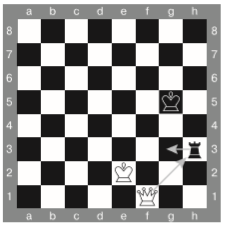 2. Уничтожение атакующей фигуры. 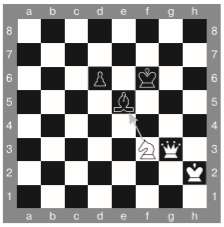 3. Защита своей фигуры. 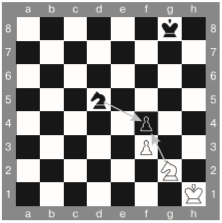 Этапы I. Вступительное слово учителя Учитель предлагает вспомнить материал, пройденный на прошлом занятии. II. Постановка учебной задачи и поиск пути её решения Ребята, как вы думаете, зачем во время игры в шахматы необходимо защищать свои фигуры? (Дети по очереди отвечают.)Учитель обобщает сказанное: во время игры в шахматы между партнёрами постоянно происходят нападения и защиты фигур, возникают равноценные и неравноценные размены. И для успеха каждого игрока необходимо, чтобы происходили только равноценные или выгодные для него неравноценные размены, поскольку при лучшем соотношении фигур больше шансов на успешный результат. Очень важно защищать свои фигуры от нападения. Затем учащимся предлагается выполнить задание 1 из учебника. Правильные ответы: Диаграмма 1 – пешка b2 (видео). Диаграмма 2 – ферзь d1 (видео). Диаграмма 3 – конь с3 (видео). Ребята, что же делать, когда на твою фигуру напали? (Её надо защищать.) Учитель даёт определение термина «защита» и говорит о том, что существует несколько приёмов защиты фигуры в шахматной партии (каждый из приёмов разбирается). Теоретический материал закрепляется выполнением заданий. После рассмотрения приёма «уход из-под нападения» (диаграмма 4) выполняется задание 2 из учебника. Правильные ответы: Диаграмма 5 – конь белых напал на Лс7; ладья может отойти на d7 или сделать любой другой возможный ход, кроме Лс3, Ле7. Диаграмма 6 – слон чёрных напал на Ле1; ладья может отойти на с1 (в этой позиции нужно быть внимательным: ладья белых может отойти только по 1-й горизонтали, иначе чёрная ладья пойдёт на 1-ю горизонталь, сделав шах королю белых с последующим матом). После рассмотрения приёма «уничтожение атакующей фигуры» (диаграмма 7) выполняется задание 3 из учебника. Правильные ответы: Диаграмма 8 – напали на короля и ладью; уничтожить нападающую фигуру следует ходом C:d6 (видео). Диаграмма 9 – напали на коня; уничтожить нападающую фигуру следует ходом C:f7 (видео). После рассмотрения приёма «защита своей фигуры» (диаграмма 10) выполняется задание 4 из учебника. Правильные ответы: Диаграмма 11 – белые напали на коня; чёрные могут его защитить ходом Се7 или Сg7 (видео).Диаграмма 12 – белые напали на пешку f6; чёрные могут защитить её ходом Лf8 (видео). III. Самостоятельная работа и самопроверка Учащиеся переходят к выполнению заданий из урока 5 в рабочей тетради (задание 5 в учебнике).Задание 1 учащиеся выполняют самостоятельно. После того как большинство учеников справилось с заданием, учитель показывает решения на демонстрационной доске. Правильные ответы: Диаграмма 1 – белые поставили шах, чёрные уходят из-под нападения 1. ...Крg8. Диаграмма 2 – чёрные напали на ферзя, белые уничтожают атакующую фигуру 1. Ф:а1. Диаграмма 3 – чёрные напали на Кc6, белые уничтожают атакующую фигуру 1. К:а5. Диаграмма 4 – чёрные напали на обе ладьи белых, белые защищают фигуру; существует два способа решения 1. Лah3 или Лhh3. После этого учащиеся переходят к выполнению задания 2. Правильные ответы: Диаграмма 5 – 1. Крс6 Кра6 2. Ла4Х (согласно правилам матования одинокого короля ладьёй и королём, король должен подойти как можно ближе к королю партнёра). Диаграмма 6 – 1. Крb6 Крb8 2. Лh8X Ла4Х (согласно правилам матования одинокого короля ладьёй и королём, король должен подойти как можно ближе к королю партнёра). IV. Подведение итогов Ребята, продолжите фразы: «На сегодняшнем занятии я узнал...», «У меня вызвало затруднение...». Вместе с учителем дети повторяют пройденные способы защиты фигур от нападения в шахматной партии. 11-12. Защита в шахматной партии: перекрытие, контрнападениеЦель и задачи: познакомить обучающихся с такими приёмами защиты фигур, как перекрытие, контрнападение.Основные виды деятельности: рассказ учителя и обсуждение с учащимися поднятой темы, работа у демонстрационной доски, выполнение заданий в рабочей тетради. Инвентарь: демонстрационная доска, индивидуальные шахматные доски (по одной на парту). Теоретическая основа Материал урока 6 из учебника для второго года обучения, а также следующее дополнение. Перекрытие – приём защиты, при котором фигура, оказавшаяся под боем, заслоняется менее ценной фигурой. Применение такого приёма возможно, если на фигуру нападает дальнобойная фигура: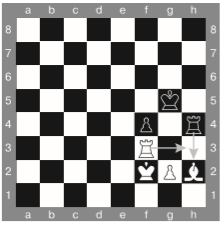 На представленной диаграмме чёрная ладья напала на белого слона. Белая ладья ходом Лh3 перекрывает линию нападения. Контрнападение – встречное нападение на более ценную фигуру, шах или нападение на мат. 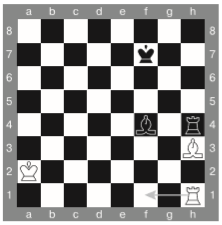 На представленной диаграмме ладья ходом Лf1 создаёт контрнападение на слона чёрных. Этапы I. Вступительное слово учителя Ребята, на прошлом занятии мы с вами изучали приёмы защиты фигуры в шахматной партии. Кто помнит, что это за приёмы, и может назвать их? (Ученики отвечают на вопрос учителя.)II. Постановка учебной задачи и поиск пути её решения На сегодняшнем занятии мы с вами рассмотрим два других способа защиты фигуры – перекрытие и контрнападение, но сначала выполним задание 7 из учебника. Правильные ответы: Диаграмма 1 – слон чёрных напал на ладью f6; ладья может уйти на поля с6, g6, h6, f5-f3, f7-f8; способ защиты – уход из-под нападения (видео). Диаграмма 2 – белые слон и конь атакуют поле f7; чёрным нужно сделать рокировку 0-0; способ защиты – защита своей фигурой (видео). Диаграмма 3 – чёрная ладья напала на ферзя b7: 1. Ф:b8 Ф:b8 2. Л:b8 Л:b8; способ защиты – уничтожение атакующей фигуры (видео). Затем учитель расставляет на демонстрационной доске позицию с диаграммы 4, даёт определение термина «перекрытие» и объясняет этот способ защиты. Затем учащиеся выполняют задание 2 из учебника. Правильные ответы: Диаграмма 5 – напали на слона; следует перекрыть ходом 1. Ле5 (видео). Диаграмма 6 – напали на пешку h7; следует перекрыть ходом 1. ...g6 (видео). Учитель подчёркивает, что использование приёма «перекрытие» возможно только в том случае, если на фигуру нападает дальнобойная фигура партнёра, и переходит к объяснению приёма «контрнападение». При этом даётся определение термина, а на демонстрационной доске поочерёдно расставляются позиции с диаграмм 7-9. После объяснения учителя класс переходит к выполнению задания 3. Правильный ответ: Диаграмма 10 – чёрные напали на слона белых; слон не может отойти, так как тогда под боем окажется ладья белых; для защиты слона белые используют контрнападение на коня чёрных: 1. ...Лd1 (видео). Учитель подчёркивает, что в большинстве случаев контрнападение – это нападение на более ценную фигуру, шах или мат. В завершение теоретической части занятия учитель даёт материал из рубрики «Интересные факты». III. Самостоятельная работа и самопроверка Учащиеся переходят к выполнению заданий из урока 6 в рабочей тетради (задание 4 в учебнике).Задание 1 учащиеся выполняют самостоятельно (на него отводится не более трёх минут). Затем один из учеников вызывается к демонстрационной доске и зачитывает план игры, записанный у него в тетради. После дополнений класса (если таковые потребуются) позиция разыгрывается на демонстрационной доске. После этого учащиеся переходят к выполнению задания 2. Правильные ответы: Диаграмма 1 – 1. ...Лf2, перекрытие. Диаграмма 2 – чёрные напали на слона и на пешку f5; лучший способ защиты – 1. fg, защита фигуры.Диаграмма 3 – чёрные напали на Лb3 и Лf3, лучший способ защиты – 1. d4, защита фигуры.Диаграмма 4 – чёрные напали на Сс1 белых, лучший способ защиты – 1. Сb2, контрнападение и одновременно защита фигуры. IV. Подведение итогов Ребята, продолжите фразу: «На сегодняшнем занятии я узнал...» Мы изучили все способы защиты фигуры от нападений в шахматной партии. Давайте перечислим их все. (Учащиеся отвечают.) 13-14. Конкурс решения позиций: как бы вы сыграли? Цель и задачи: отработать навыки защиты фигур от нападения. Основные виды деятельности: решение учениками шахматных задач. Инвентарь: демонстрационная доска, индивидуальные шахматные доски (по одной на парту). Этапы I. Вступительное слово учителя Учитель предлагает вспомнить материал, пройденный на двух предыдущих занятиях. II. Постановка учебной задачи и поиск пути её решения Ребята, мы изучили основные способы защиты своих фигур. Как вы думаете, что нам нужно делать, чтобы видеть в партиях нападения? Нужно быть внимательными, а ещё нужно много упражняться в решении шахматных задач и выполнении упражнений. Догадались, что мы будем делать сегодня на занятии? (Дети отвечают.) Правильно! Мы потренируемся в нахождении способов защиты своих фигур. Для начала выполним задание 1 из учебника. Учитель расставляет на демонстрационной доске позиции с диаграмм 1-5, предлагает учащимся найти лучший способ защиты и назвать приём, который был применён. Правильные ответы: Диаграмма 1 – 1. Сb3 – уход из-под нападения. Диаграмма 2 – 1. ...d5 – перекрытие. Диаграмма 3 – 1. d4 – защита своей фигуры.Диаграмма 4 – 1. ...Фd6+ (или Фе5+) – контрнападение. Диаграмма 5 – 1. Ф:d5 – уничтожение атакующей фигуры.III. Самостоятельная работа и самопроверкаУченики переходят к выполнению заданий в рабочей тетради (задание 2 из учебника). На это отводится не более двадцати минут. По истечении времени решения проверяются всем классом.Правильные ответы: Диаграмма 1 – 1. Се4 (видео).Диаграмма 2 – 1. Кс5 (видео). Диаграмма 3 – 1. g5 или Ле2 (видео). Диаграмма 4 – 1. Ле1 (или 1. f3) (видео).Диаграмма 5 – 1. K:f6+ (видео). Диаграмма 6 – 1. Фа4. Диаграмма 7 – 1. с4. Диаграмма 8 – 1. Ке3. Диаграмма 9 – 1. е4. Диаграмма 10 – 1. ...Сс6. За каждую правильно решённую позицию ученики ставят себе один балл. Затем баллы суммируются и подводятся итоги. В оставшееся от занятия время учитель рассказывает материал из рубрики «Интересные факты». IV. Подведение итогов Ребята, продолжите фразы: «Сегодня я выполнял задания...», «У меня получилось...». Давайте подведём итог нашего занятия. Мы вспомнили методы защиты фигуры от нападения и потренировались в их применении. 15-16. Тактический приём «двойной удар» Цель и задачи: ввести новые понятия: тактический приём, двойной удар, коневая вилка, пешечная вилка; изучить с учащимися тактический приём «двойной удар» и все его разновидности. Основные виды деятельности: рассказ учителя и обсуждение с учащимися поднятой темы, работа у демонстрационной доски, выполнение заданий в рабочей тетради. Инвентарь: демонстрационная доска, индивидуальные шахматные доски (по одной на парту). Теоретическая основа Материал урока 8 из учебника для второго года обучения. Этапы I. Вступительное слово учителя Ребята, на прошлом занятии мы с вами отрабатывали приёмы защиты шахматной фигуры от нападения. Давайте ещё раз повторим названия этих приёмов. (Класс отвечает.) II. Постановка учебной задачи и поиск пути её решения Сегодня мы начнём изучать тактические приёмы и рассмотрим первый из них – «двойной удар».Учитель даёт определение нового термина, подчёркивая, что, даже если нападение осуществляется более чем на две фигуры, применённый тактический удар будет называться двойным. Затем разбирается, как осуществляется пешечная вилка (диаграммы 1, 2). Для закрепления этого материала выполняется задание 1 из учебника. Правильные ответы: Диаграмма 3 – 1. ...f5! Чёрная пешка одновременно нападает на две белые фигуры – короля g4 и ладью е4 (видео). Диаграмма 4 – 1. ...d5. Чёрная пешка одновременно нападает на две белые фигуры – коня е4 и короля с4 (видео). После этого рассматривается, как осуществляется коневая вилка (диаграмма 5). Для закрепления этого материала выполняется задание 2 из учебника. Правильные ответы: Диаграмма 6 – 1. Ке6! Белый конь одновременно нападает на короля f8, ладью d8 и слона с7 чёрных (видео). Диаграмма 7 – 1. ...Ке4! Чёрный конь одновременно нападает на ладью f2 и слона с5 белых (видео). Далее класс переходит к выполнению задания 3 из учебника. Правильные ответы: Диаграмма 8 – белая ладья на с5 одновременно нападает на две лёгкие фигуры чёрных – коня на с2 и слона на с7; одна из лёгких фигур теряется (видео). Диаграмма 9 – чёрный ферзь на а5 поставил шах белому королю е1 и одновременно напал на слона g5; белые защищаются от шаха, но их слон теряется (видео). Диаграмма 10 – белый слон на d4 одновременно нападает на ладью b2 и ладью е5 чёрных; чёрные проигрывают качество (видео). В завершение теоретической части занятия учитель даёт материал из рубрики «Интересные факты». III. Самостоятельная работа и самопроверка Учащиеся переходят к выполнению задания из урока 8 в рабочей тетради (задание 4 в учебнике). Правильные ответы: Диаграмма 1 – 1. ...Се5. Диаграмма 2 – 1. ...Кс5. Диаграмма 3 – 1. ...е3. Диаграмма 4 – 1. Лd6. IV. Подведение итогов Ребята, продолжите фразы: «Сегодня на занятии я научился...», «Мне было интересно узнать, что...». На сегодняшнем занятии мы с вами рассмотрели такие двойные удары, как коневая и пешечная вилки, двойной удар слоном, ладьёй и ферзём.Необходимо помнить о том, что двойной удар – опасное оружие. Защищаться от нескольких угроз одновременно гораздо тяжелее, чем от одной, а зачастую и вовсе невозможно. 17-18. Тактический приём «связка» Цель: ввести новые понятия: связка, контрнападение связанной фигурой, контрнападение фигурой, обусловливающей связку; изучить с учащимися тактический приём «связка» и рассмотреть способы защиты от него. Основные виды деятельности: рассказ учителя и обсуждение с учащимися поднятой темы, работа у демонстрационной доски, выполнение заданий в рабочей тетради. Инвентарь: демонстрационная доска, индивидуальные шахматные доски (по одной на парту). Теоретическая основа Материал урока 9 из учебника для второго года обучения. Этапы I, Вступительное слово учителя Учитель предлагает вспомнить материал, пройденный на предыдущем занятии. II. Постановка учебной задачи и поиск пути её решения Ребята, темой сегодняшнего занятия будет ещё один комбинационный приём – связка. Как вы думаете, в чём заключается идея этого тактического приёма? (Учащиеся отвечают на вопрос учителя.) Учитель даёт определение термина «связка», расставляет на демонстрационной доске позиции с диаграмм 1 и 2 из учебника и объясняет материал. Затем преподаватель предлагает учащимся выполнить задание 1 из учебника и на диаграмме 3 найти фигуры: связывающую, связанную и обусловливающую связку. Проверить себя ученики могут, воспользовавшись диаграммой 4. После этого школьники переходят к заданию 2 из учебника. Правильные ответы: Диаграмма 5 – связывающая – слон, связанная – конь, обусловливающая связку – ферзь (видео). Диаграмма 6 – связывающая – слон, связанная – конь, обусловливающая связку – король (видео). Далее выполняется задание 3. Правильные ответы: Диаграмма 7 – 1. ...Лg6 (видео). Диаграмма 8 – 1. Сg5 (видео).Учитель подчёркивает, что в шахматной партии часто не сам тактический приём «связка» ведёт к выигрышу фигуры, а его сочетание с другими тактическими приёмами, и приводит пример со с. 62 учебника (диаграмма 9). После этого рассматриваются способы защиты от связки (диаграммы 10, 11). В завершение теоретической части занятия учитель даёт материал из рубрики «Интересные факты». III. Самостоятельная работа и самопроверка Учащиеся переходят к выполнению задания из урока 9 в рабочей тетради (задание 4 в учебнике). Правильные ответы: Диаграмма 1 – 1. ...Cd6+. Диаграмма 2 – 1. С:е5. Диаграмма 3 – 1. Ф:f6Диаграмма 4 – 1. ...Л:d6. IV. Подведение итогов Ребята, продолжите фразу: «На сегодняшнем занятии я узнал...» Давайте ещё раз дадим определение термина «связка», а также вспомним, какие существуют способы защиты от этого тактического приёма. 19-20. Конкурс решения позиций: как бы вы сыграли? Цель и задачи: отработать тактические приёмы «двойной удар» и «связка».Основные виды деятельности: решение учениками шахматных задач. Инвентарь: демонстрационная доска, индивидуальные шахматные доски (по одной на парту). Этапы I. Вступительное слово учителя Ребята, чтобы научиться быстро находить комбинации в шахматной партии, необходимо изучать всё новые и новые тактические приёмы, а также как можно больше тренироваться в решении различных позиций. II. Постановка учебной задачи и поиск пути её решения Сегодня мы с вами потренируемся в самостоятельном решении позиций, где нужно применить такие тактические приёмы, как «связка» и «двойной удар». Давайте откроем учебник и выполним задание 7. Нам нужно найти двойной удар и объяснить, почему у партнёра нашлась возможность его поставить.Учитель расставляет позицию с диаграммы 1 из учебника, ученики поднимают руки и отвечают на вопрос. Правильный ответ: 1. Kd7 – коневая вилка, и чёрные остаются без качества. Активный конь белых, расположенный в центре, и пассивно расположенные фигуры чёрных, возможно, зевок. Ребята, а теперь перейдём к заданию 2 из учебника. Правильные ответы: Диаграмма 2 – 1. d5, и чёрные проигрывают коня; связывающая фигура – слон, связанная фигура – конь, обуславливающая связку фигура – ферзь. Диаграмма 3 – 1. ...е4, и белые проигрывают коня; связывающая фигура – слон, связанная фигура – конь, обуславливающая связку фигура – ферзь. III. Самостоятельная работа и самопроверка Затем ученики переходят к выполнению заданий в рабочей тетради (задание 3 из учебника). На это отводится не более двадцати пяти минут. По истечении времени решения проверяются всем классом. Правильные ответы: Диаграмма 1 – 1. Ле6 (видео). Диаграмма 2 – 1. Фе5+, и чёрные теряют коня (видео). Диаграмма 3 – 1. Фе3, и чёрные теряют лёгкую фигуру (видео). Диаграмма 4 – 1. Cf7, и белые выигрывают качество. Диаграмма 5 – 1. Се4. Диаграмма 6 – 1. ...b5 – вилка. Диаграмма 7 – 1. Ле8, и чёрные отдают ферзя за ладью. Диаграмма 8 – 1. d3, и чёрные теряют коня. Диаграмма 9 – 1. Фb4 – двойной удар на ладью и слона. Диаграмма 10 – 1. ...Ке5 – вилка. Диаграмма 11 – 1. Cd5. Диаграмма 12 – 1. ...е4, 2. de – de, и белые проигрывают коня. За каждую правильно решённую позицию ученики ставят себе один балл. Затем баллы суммируются и подводятся итоги. В оставшееся от занятия время учитель даёт материал из рубрики «Интересные факты». IV. Подведение итогов Ребята, продолжите фразы: «Сегодня я выполнял задания...», «У меня получилось...». Давайте подведём итог нашего сегодняшнего занятия. Сегодня мы вспомнили такие тактические приёмы, как «связка» и «двойной удар», и потренировались в их нахождении. 21-22. Тактический приём «ловля фигуры» Цель и задачи: познакомить учащихся с тактическим приёмом «ловля фигуры», рассмотреть основные способы ловли фигуры.Основные виды деятельности: рассказ учителя и обсуждение с учащимися поднятой темы, работа у демонстрационной доски, выполнение заданий в рабочей тетради. Инвентарь: демонстрационная доска, индивидуальные шахматные доски (по одной на парту). Теоретическая основа Материал урока 11 из учебника для второго года обучения. Этапы I. Вступительное слово учителя Ребята, на прошлом занятии мы с вами отрабатывали тактические приёмы «связка» и «двойной удар». Давайте вспомним, в чём они заключаются. II. Постановка учебной задачи и поиск пути её решения Сегодня мы будем изучать новый тактический приём – «ловля фигуры». Из названия можно догадаться, в чём его суть? Учитель предлагает классу поработать с учебником. Преподаватель зачитывает определение тактического приёма «ловля фигуры», а затем разбирает вместе с детьми позицию на диаграмме 1 (задание 1). Для этого на демонстрационной доске он расставляет начальную позицию и показывает следующий вариант с комментариями: 1. е4 е5 2. Kf3 Кc6 3. Сb5 а6 – чёрные напали на слона белых, он вынужден отойти. 4. Са4 d6 – чёрные своим ходом помогли белым связать коня и короля чёрных. 5. d4 b5 – чёрные напали на слона белых, он вынужден отойти. 6. Сb3 K:d4 7. K:d4 ed 8. Ф:d4? – плохой ход за белых, белые не знали, что последует ловля их фигуры. 8. ...с5 9. Фd5 Се6 10. Фс6+ Cd7 11. Фd5 с4! этим ходом чёрные поймали слона белых: чёрные пешки не оставили ни одного хода белому слону. Лучшее, что могут сделать белые, – разменять слона на две пешки чёрных. 12. С:с4 bс 2. Ф:с4 Такую ловлю фигуры часто называют «капканом». После этого учащиеся рассматривают способы ловли фигуры. Учитель подчёркивает, что первый из названных в учебнике способов (ограничение при помощи своих фигур подвижности фигуры партнёра с последующим нападением на неё и выигрышем) и был применён в только что разобранном примере.Затем разбираются диаграммы 2 (на которой показана ловля фигуры способом выключения её из игры) и 3 (на которой показано завлечение фигуры партнёра в свой лагерь). После этого учащиеся выполняют задание 3 из учебника. Правильные ответы: Диаграмма 4 – 1. b3 ферзь чёрных попался. Диаграмма 5 – 1. ...g6 белые теряют коня. В завершение теоретической части занятия учитель даёт материал из рубрики «Интересные факты». III. Самостоятельная работа и самопроверка Учащиеся переходят к выполнению задания из урока 11 в рабочей тетради (задание 2 в учебнике). Возможно, как совместное решение позиций, так и самостоятельное (в этом случае на каждую задачу отводится не более восьми минут). Правильные ответы: Диаграмма 1 – 1. ...g6 конь белых теряется. Диаграмма 2 – 1. b3 слон чёрных теряется. Диаграмма 3 – Кс3 чёрные остаются без ферзя. Диаграмма 4 – 1. ...Ке5 или Кg5 белые остаются без качества (видео). IV. Подведение итогов Ребята, давайте продолжим фразы: «Теперь я умею...», «Для того чтобы поймать фигуру, нужно...». Давайте ещё раз повторим, что такое ловля фигуры, какие последствия она имеет и как осуществляется. 23-24. Тактический приём «сквозной удар» Цель и задачи: познакомить учащихся с новым тактическим приёмом «сквозной удар», выполняемым слоном, ладьёй, ферзём. Основные виды деятельности: рассказ учителя и обсуждение с учащимися поднятой темы, работа у демонстрационной доски, выполнение заданий в рабочей тетради. Инвентарь: демонстрационная доска, индивидуальные шахматные доски (по одной на парту). Теоретическая основа Материал урока 12 из учебника для второго года обучения. Этапы I. Вступительное слово учителя Ребята, на прошлом занятии мы с вами изучали и отрабатывали тактический приём «ловля фигуры». Давайте вспомним, в чём он заключается.II. Постановка учебной задачи и поиск пути её решения Мы продолжаем знакомиться с тактическими приёмами в шахматах. И сегодня познакомимся с тактическим приёмом «сквозной удар», или, как его ещё называют, «сквозное нападение». Учитель даёт определение тактического приёма «сквозной удар», расставляет на демонстрационной доске позицию с диаграммы 1 и даёт к ней комментарий. Затем разбирается позиция на диаграмме 2. После этого учащиеся выполняют задание 1 из учебника. Правильные ответы: Диаграмма 3 – 1. Сb4! – белый слон напал на ферзя d6 и J1f8 чёрных, белые выигрывают качество (видео). Диаграмма 4 – 1. Cf8+ – и чёрные проигрывают слона (видео). В задании 2 предлагается рассмотреть примеры сквозного удара, нанесённого разными фигурами. На диаграмме 5 показан сквозной удар ладьёй. Белые нападают на две фигуры чёрных – короля на b4 (первая фигура) и ферзя на b8 (вторая фигура), чёрные вынуждены отойти королём из-под шаха 1. ...Кр с4, и белые съедают ферзя чёрных 2. Л:b8. На диаграмме 6 показан сквозной удар ферзём. Чёрные нападают на две фигуры белых – короля на е2 (первая фигура) и ладью на е1 (вторая фигура), белые вынуждены отойти королём из-под шаха 1. ...Кр d2, и чёрные съедают ладью белых 2. Ф:е1. После этого учащиеся переходят к заданию 3 из учебника. Правильные ответы: Диаграмма 7 – 1. ...Ле2+! – чёрная ладья нападает на короля на е7 и ладью на е6. Король вынужден уйти, и чёрные забирают ладью белых (видео). Диаграмма 8 – 1. Лb4 – белая ладья нападает на слона с4 и слона d4 чёрных, один из слонов теряется (видео). Диаграмма 9 – 1. ...Фf7+ – чёрный ферзь одновременно нападает на короля f4 и коня на f1 белых. Король уходит из-под шаха, и белый конь теряется (видео). Диаграмма 10 – 1. Фh7+ – белый ферзь нападает на короля на f5 и ферзя на е4 чёрных, король уходит из-под шаха, и чёрный ферзь теряется (видео). В завершение теоретической части занятия учитель даёт материал из рубрики «Интересные факты». III. Самостоятельная работа и самопроверка Учащиеся переходят к выполнению задания из урока 12 в рабочей тетради (задание 4 в учебнике). Возможно, как совместное решение позиций, так и самостоятельное (в этом случае на каждую задачу отводится не более восьми минут). Правильные ответы: Диаграмма 1 – 1. Фh8+. Диаграмма 2 – 1. ...Лg3+. Диаграмма 3 – 1. ...Фе2. Диаграмма 4 – 1. ...Сg4+.IV. Подведение итогов Ребята, продолжите фразы: «Сегодня на занятии я узнал...», «Мне было интересно...». Сегодня мы с вами познакомились с тактическим приёмом «сквозной удар» и рассмотрели, как его выполняют слон, ладья и ферзь. Важно помнить, что при сквозном ударе первая по счёту фигура, на которую нападают, должна быть ценнее, чем стоящая за ней, или, по крайней мере, не уступать ей в ценности. 25-26. Мат на последней горизонтали Цель и задачи: познакомить учащихся с матом на последней горизонтали, использованием слабости последней горизонтали и приёма «форточка».Основные виды деятельности: рассказ учителя и обсуждение с учащимися поднятой темы, работа у демонстрационной доски, выполнение заданий в рабочей тетради. Инвентарь: демонстрационная доска, индивидуальные шахматные доски (по одной на парту).Теоретическая основа Материал урока 13 из учебника для второго года обучения.Этапы I. Вступительное слово учителя Ребята, на прошлом занятии мы с вами изучали тактический приём «сквозной удар». Давайте вспомним, в чём он заключается. Какими фигурами можно осуществить ловлю фигуры?II. Постановка учебной задачи и поиск пути её решения Ребята, сегодня мы с вами рассмотрим, как ставится мат на последней горизонтали. Учитель объясняет, что такое мат на последней горизонтали, и показывает на демонстрационной доске пример этого вида мата с диаграммы 1 из учебника. Учитель подчёркивает, что, чтобы защититься от такого мата, применяется приём «форточка», и даёт определение форточки. После этого разбирается позиция с диаграммы 2 из учебника. После этого ученики выполняют задание 1 из учебника. Правильные ответы: Диаграмма 3 – 1. Фе8Х (видео). Диаграмма 4 – 1. ...Фd1+ 2. Л:d1 – cdФX (видео). Диаграмма 5 – 1. ...Ле1+ 2. С:е1 – Л:е1Х (видео). Затем класс переходит к заданию 2.Правильные ответы:Диаграмма 6 – 1. ...h6 или f6 (видео). Диаграмма 7 -–. h3. Ход 1. g3 от мата не спасает, так как поле g2 остаётся под нападением белопольного слона чёрных (видео). Учитель подчёркивает, что в практической партии шахматист не допускает мата на последней горизонтали, но использовать слабость последней горизонтали можно и нужно. После этого разбирается позиция с диаграммы 8 (видео). В завершение теоретической части занятия учитель даёт материал из рубрики «Интересные факты». III. Самостоятельная работа и самопроверка Учащиеся переходят к выполнению задания 1 из урока 13 в рабочей тетради (задание 3 в учебнике). Возможно, как совместное решение позиций, так и самостоятельное (в этом случае на каждую задачу отводится не более пяти минут). Правильные ответы: Диаграмма 1 – 1. Ле8Х. Диаграмма 2 – 1. ...Фf1X. После этого выполняется задание 2 из рабочей тетради, на которое отводится не более шести минут. Правильные ответы: Диаграмма 3 – 1. ...K:d4. Брать коня нельзя из-за 2. ...Лb1Х. Диаграмма 4 – 1. Ф:с6. Брать ферзя нельзя из-за 2. Лd8 Л:d8 3. Л:d8Х. IV. Подведение итогов Ребята, продолжите фразы: «Сегодня у меня получилось...», «Мне было сложно...». Мы рассматривали мат на последней горизонтали. Давайте повторим, что это такое и что нужно сделать, чтобы последняя горизонталь перестала быть слабой. 27-28. Конкурс решения позиций: как бы вы сыграли? Цель и задачи: отработать тактические приёмы «ловля фигуры», «сквозной удар», «мат на последней горизонтали». Основные виды деятельности: решение учениками шахматных задач. Инвентарь: демонстрационная доска, индивидуальные шахматные доски (по одной на парту). Этапы I. Вступительное слово учителя Ребята, чтобы научиться быстро находить комбинации в шахматной партии, необходимо изучать всё новые и новые тактические приёмы, а также как можно больше тренироваться в решении различных позиций. II. Постановка учебной задачи и поиск пути её решения Сегодня мы с вами потренируемся в самостоятельном решении позиций, где нужно применить такие тактические приёмы, как «ловля фигуры», «сквозной удар», «мат на последней горизонтали», «форточка». Давайте откроем учебник и выполним задание 7. Нам нужно назвать ход за чёрных, который ведёт к ловле фигуры, и объяснить, почему у чёрных возникла возможность для ловли фигуры партнёра. Учитель расставляет позицию с диаграммы 1 из учебника, ученики поднимают руки и отвечают на вопрос. Правильный ответ: 1. Kf3! Чёрные получили такую возможность из-за неудачного расположения слона белых. В данной позиции слон ограничен своей же пешечной цепью. Учитель подчёркивает, что слон – фигура дальнобойная и очень любит свободу. Поэтому слонам необходимо создавать дорожки, открывать для них линии и ставить фигуры на открытые диагонали. Ребята, что нужно делать, чтобы самому не попасть в такую ловушку? Правильный ответ: необходимо ставить слонов на активные позиции, длинные диагонали; также важно помнить, что пешки нужно расставлять на поля, противоположные цвету слона, для того чтобы слон не упирался в собственных шахматных бойцов. Особенно твёрдо этому правилу нужно следовать в эндшпиле. После этого учащиеся вспоминают определения понятий «сквозной удар», «ловля фигуры», «двойной удар», «связка» (задание 2 из учебника) и переходят к выполнению задания 3. Правильный ответ: 1. Фh8! В данной позиции мы видим сквозной удар с шахом. Король чёрных вынужден отойти, и чёрные проигрывают своего ферзя. Ребята, почему такой удар называется сквозным? Правильный ответ: после отхода фигуры, на которую напали, открывается атака на другую фигуру, в данном случае на ферзя. Как должны располагаться фигуры соперника, чтобы получился такой тактический приём? Правильный ответ: фигуры должны располагаться на одной линии (диагонали, вертикали, горизонтали). Для отработки приёма «мат на последней горизонтали» выполняется задание 4 из учебника. Но перед этим учащиеся вспоминают определения этого тактического приёма и приёма «форточка». Правильный ответ: 1. Лh1 Kp:h1 2. Лf1X. У белых была слабая последняя горизонталь, и они не позаботились о безопасности своего короля. III. Самостоятельная работа и самопроверка Затем ученики переходят к выполнению заданий в рабочей тетради (задание 5 из учебника). На это отводится не более двадцати пяти минут. По истечении времени решения проверяются всем классом.Правильные ответы: Диаграмма 1 – 1. Крс1 (видео). Диаграмма 2 – 1. b3 (видео). Диаграмма 3 – 1. Кс4 (видео). Диаграмма 4 – 1. ...Фd1.Диаграмма 5 – 1. Фа8. Диаграмма 6 – 1. Cd6. Диаграмма 7 – 1. Фd8 Л:d8 2. Л:d8 Фе8 3. Л:е8Х. Диаграмма 8 – 1. Фh2 Kpf1 2. Фh1 Kp:h1 3. Л:h1Х. Диаграмма 9 – 1. K:f7 2. Лg8Х. Затем учащиеся выполняют задания на диаграммах 10 и 11. Правильные ответы: Диаграмма 10 – 1. ...Лb3. Диаграмма 11 – 1. ...Ле3. За каждую правильно решённую позицию ученики ставят себе один балл. Затем баллы суммируются и подводятся итоги.IV. Подведение итогов Ребята, продолжите фразы: «Сегодня я выполнял задания...», «У меня получилось...». Давайте подведём итог нашего сегодняшнего занятия. Сегодня мы вспомнили такие тактические приёмы, как «ловля фигуры», «сквозной удар» и «мат на последней горизонтали», и потренировались в их нахождении. Итак, что же нужно сделать, чтобы не получить мат на последней горизонтали? (Ученики отвечают.) 29-30. Тактический приём «открытый шах» Цель и задачи: познакомить учащихся с новым тактическим приёмом «открытый шах». Основные виды деятельности: рассказ учителя и обсуждение с учащимися поднятой темы, работа у демонстрационной доски, выполнение заданий в рабочей тетради. Инвентарь: демонстрационная доска, индивидуальные шахматные доски (по одной на парту). Теоретическая основа Материал урока 15 из учебника для второго года обучения. Этапы I. Вступительное слово учителя Ребята, на прошлом занятии мы с вами отрабатывали тактические приёмы «ловля фигуры», «сквозной удар», «мат на последней горизонтали». Давайте вспомним, в чём они заключаются.II. Постановка учебной задачи и поиск пути её решения Ребята, все вы, безусловно, знаете, что такое шах. Сегодня мы продолжим развивать наше комбинационное зрение и познакомимся с таким тактическим приёмом, как «открытый шах». Ученики под руководством учителя вспоминают, что такое нападение в шахматах, какой вид нападения называется шахом, и переходят к определению открытого шаха. Учитель показывает на демонстрационной доске позиции с диаграмм 1, 2 и комментирует их. После этого ученики переходят к выполнению задания 1 из учебника. Правильные ответы: Диаграмма 3 – 1. b5, и белопольный слон чёрных теряется. Вопрос 1 – слон. Вопрос 2 – пешка. Вопрос 3 – уйти королём на е8 или g8. Диаграмма 4 - 1. Крg4, и ладья чёрных теряется. Вопрос 1 – ладья. Вопрос 2 – король. Вопрос 3 – уйти королём или закрыться слоном 1. ...Cf4. В завершение теоретической части занятия учитель даёт материал из рубрики «Интересные факты». III. Самостоятельная работа и самопроверка Учащиеся переходят к выполнению задания 1 из урока 15 в рабочей тетради (задание 2 в учебнике). Возможно, как совместное решение позиций, так и самостоятельное (в этом случае на каждую задачу отводится не более восьми минут). Правильные ответы: Диаграмма 1 – 1. Cd6 – верный ход, так как в остальных случаях чёрные просто съедят ферзя на еб; выигрывают белые следующим образом: 1. Cd6 – Kpd8, 2. Фе7Х. Диаграмма 2 – 1. Лf4; необходимо отметить, что белая ладья при своём отходе должна перекрыть слона от чёрной ладьи, иначе его просто съедят. Диаграмма 3 – 1. ...Лf5 (видео). Диаграмма 4 – de; продолжение варианта: 1. ...de 2. С:с4 – Лс4! и чёрные должны реализовать своё материальное преимущество (видео). Диаграмма 5 – 1. ...Ли3Х. Диаграмма 6 – 1. Cf6!X. Учитель предлагает учащимся самостоятельно оценить свою работу, после чего выполняется задание 2.Правильные ответы: Диаграмма 7 – Kf6! Контрнападение, и белые выигрывают качество. Диаграмма 8 – 1. Фb5+, и чёрные теряют слона на h5.IV. Подведение итогов Ребята, вызвала ли рассматриваемая тема у вас затруднения? Мы с вами познакомились с новым тактическим приёмом. Давайте вспомним, что такое открытый шах и чем он опасен. 31-32. Тактический приём «двойной шах» Цель и задачи: познакомить учащихся с новым тактическим приёмом «двойной шах». Основные виды деятельности: рассказ учителя и обсуждение с учащимися поднятой темы, работа у демонстрационной доски, выполнение заданий в рабочей тетради. Инвентарь: демонстрационная доска, индивидуальные шахматные доски (по одной на парту). Теоретическая основа Материал урока 16 из учебника для второго года обучения. Этапы I. Вступительное слово учителя Учитель предлагает вспомнить материал, пройденный на прошлом занятии. II. Постановка учебной задачи и поиск пути её решения Ребята, как вы думаете, как называется нападение на короля одновременно двумя фигурами партнёра? (Учащиеся предлагают свои варианты ответа.) Если правильный ответ не прозвучал, учитель говорит, что такое нападение называется двойным шахом, объясняет, как он получается, и предлагает учащимся рассмотреть диаграммы 1, 2, на которых показан двойной шах. Учитель подчёркивает, что двойной шах – опасная угроза, поскольку если от обычного шаха защититься можно тремя способами (уйти королём, побить нападающую фигуру или перекрыть линию нападения), то от двойного шаха защита только одна – отойти королём. Также учитель информирует детей о том, что при записи ходов двойной шах обозначается знаком «++». Затем учащиеся переходят к выполнению задания 1 из учебника. Правильные ответы: Диаграмма 3 – 1. Kf6++ или Kd6++ – конь отходит с шахом на поле f6 или d6 и открывает нападение на короля чёрных белого ферзя с поля е2. Более сильный ход 1. Kf6: после того как король чёрных отойдёт на поле f8 или d8, белый конь с f6 съест чёрного слона на g4 (видео). Диаграмма 4 – 1. Сс3++ Крb1 2. Ла1Х – чёрные ходом Сс3 ставят двойной шах чёрному королю, который не может закрыться и вынужден отойти на b1. Белые ладьёй на а1 ставят мат чёрным (видео).В завершение теоретической части занятия учитель даёт материал из рубрики «Интересные факты». III. Самостоятельная работа и самопроверка Учащиеся переходят к выполнению задания 1 из урока 16 в рабочей тетради (задание 2 в учебнике). Возможно, как совместное решение позиций, так и самостоятельное (в этом случае на каждую задачу отводится не более восьми минут). Правильные ответы: Диаграмма 1 – 1. Кg5++. Конь белых ставит шах и открывает белую ладью с7 для нападения на чёрного короля. Диаграмма 2 – 1. Kf7++ или Кg6++. Более сильный ход 1. Кg6++. При этом ходе коня король чёрных отходит на g8 или h7, и белые забирают конём ладью f8. Диаграмма 3 – 1. ...ab++. Затем выполняется задание 2 из рабочей тетради. Правильные ответы: Диаграмма 4 – 1. Са5++ Кре8 2. Лd8Х. Диаграмма 5 – 1. ...Лb5 2. Кра2 или Кра1 Фb2Х. После этого класс переходит к выполнению задания 3 из рабочей тетради. Правильные ответы: Диаграмма 6 – под боем и ферзь, и конь; необходимо дать шах: 1. ...Фс6+, а затем отойти конём. Диаграмма 7 – под боем ладья и конь; необходимо сыграть 1. ...Л1b6, отойдя ладьёй и защитив коня. IV. Подведение итогов Ребята, продолжите фразу: «На сегодняшнем занятии я узнал...» Давайте ещё раз проговорим, что такое двойной шах, чем он опасен и какие способы защиты от него существуют. 33-40. Шахматный турнир Цель и задачи занятий: закрепить полученные знания в ходе игры. Основные виды деятельности: соревновательная деятельность, практическая игра с партнёром. Оборудование: демонстрационная доска, индивидуальные шахматные доски (по одной на парту). Командный шахматный турнир в классе из 27-28 человек проводится в течение занятия (45 мин) по следующей схеме: 1. Класс разбивается на 4 команды, близкие по силе игры. 2. В каждой команде 6-7 человек. Все игроки в командах ранжируются по силе игры от 1 (самый сильный игрок) до 7 (самый слабый игрок). Именно в таком порядке участники будут садиться за доски в командном турнире. Комментарий: если есть рейтинг игроков (определена их сила) внутри класса, то ранжирование произвести будет легче. 3. Проводится жеребьёвка, или в произвольном порядке присваивается каждой команде стартовый номер (от 1 до 4). Рекомендация: будет лучше, если участники команд сыграют между собой по две партии – в этом случае количество партий, сыгранных белыми и чёрными, у участников будет одинаковым (сохранится баланс). 4. Берётся таблица Бергера на 4 игроков (4 команды) – см. ниже. В каждом туре встречаются игроки под следующими номерами: 5. Расчерчивается таблица на 4 команды. Рекомендация: лучше заранее подготовить 8 таблиц (1 – для командного зачёта, 7 – для личного). 6. Заполняются таблицы – как командные, так и личные. Рекомендация: лучше вести учёт личных результатов на каждой доске. 7. Объявляется жеребьёвка. По её результатам рассаживаются команды для игры в 1-м туре: команда № 1 – команда № 4 команда № 2 – команда № 3.Комментарий: рассадка команд должна производиться строго по доскам (как ранжировали – см. пункт 2). 8. Участникам напоминаются основные правила игры. Участники играют по 2 партии. 9. Результаты сыгранных партий фиксируются, а по окончании матча подводятся итоги встреч между командами и оглашаются результаты. 10. По тому же плану после жеребьёвки проводятся 2-й, 3-й и 4-й туры, подводятся их итоги и объявляются результаты соревнования. Комментарий: важно внимательно и правильно посчитать очки, набранные участниками команд.11. Победители и призёры награждаются. Рекомендация: желательно заранее подготовить призы для награждения (медали, дипломы, кубки). Таблицы Бергера для круговых турниров Если количество участников нечётное, то в каждом туре игрок, который должен был бы играть с последним игроком, освобождается от игры.Личный шахматный турнир в классе из 27-28 человек проводится в течение занятия (45 мин) по следующей схеме: 1. Класс разбивается на группы, участники каждой из которых близки по силе игры. 2. В каждой группе по 6 (4) человек. 3. Проводится жеребьёвка игроков в каждой группе, или произвольно присваиваются им стартовые номера от 1 до 4 (6). Далее всё идёт по схеме, прописанной для командного турнира, с той лишь разницей, что при проведении личного шахматного турнира в каждой группе назначается староста, который ведёт таблицу результатов и отвечает за дисциплину. В учебнике материалы занятий 17-20 объединены в один смысловой блок. На первом занятии перед началом игры даётся общая информация (что такое турнир, как ведётся запись ходов, как подсчитываются очки и т. д.), на последующих занятиях дети знакомятся с шахматным этикетом и правилами, которые необходимо соблюдать во время игры в шахматы. Для удобства учителя раскроем содержание каждого занятия шахматного турнира.33-34. Теоретическая основа Материал уроков 17-20 со с. 96-99 учебника для второго года обучения.Этапы I. Вступительное слово учителя Ребята, сегодня мы начинаем шахматный турнир. Вы знаете, что это такое? Учащиеся вслух читают соответствующий текст со с. 96 учебника, а учитель кратко напоминает основные правила, которые следует соблюдать во время игры в шахматы. II. Самостоятельная работа и самопроверка После разделения на группы и проведения жеребьёвки начинается шахматный турнир. Ученики, быстро сыгравшие партии, переходят к самостоятельной работе с учебником и выполняют задание 1. Если все партии закончились быстро и осталось время, то ученики работают вместе. III. Подведение итогов Ребята, продолжите фразы: «У меня получилось...», «Мне было интересно...». Давайте подведём итоги нашего занятия. Сегодня мы провели шахматный турнир (учитель называет победителей и призёров) и вспомнили некоторые правила, которые следует соблюдать при игре в шахматы. Их нам нужно обязательно знать, чтобы участвовать и в других турнирах. Не забудьте дома, независимо от результата турнира, проанализировать свои партии. Ведь каждая сыгранная партия (неважно, победили вы в ней или проиграли) является уроком, из которого можно извлечь существенную пользу. А нахождение и разбор собственных ошибок позволяют в дальнейшем не совершать их. 35-36. Теоретическая основа Материал уроков 17-20 со с. 100 учебника для второго года обучения. Этапы I. Вступительное слово учителя Ребята, сегодня мы продолжаем шахматный турнир. Давайте для начала вспомним, что такое турнир, о чём должны помнить игроки во время турнира, как ведётся подсчёт голосов.II. Самостоятельная работа и самопроверка После разделения на группы и проведения жеребьёвки начинается шахматный турнир. Ученики, быстро сыгравшие партии, переходят к самостоятельной работе с учебником и знакомятся с шахматным этикетом (с. 100). Если все партии закончились быстро и осталось время, то ученики работают вместе. III. Подведение итогов Ребята, продолжите фразы: «У меня получилось...», «Мне было интересно...». Давайте подведём итоги нашего занятия. Сегодня мы провели шахматный турнир (учитель называет победителей и призёров) и вспомнили, что входит в понятие «шахматный этикет». Эти правила нам нужно обязательно знать, чтобы участвовать и в других турнирах. Не забудьте дома, независимо от результата турнира, проанализировать свои партии. Ведь каждая сыгранная партия (неважно, победили вы в ней или проиграли) является уроком, из которого можно извлечь существенную пользу. А нахождение и разбор собственных ошибок позволяют в дальнейшем не совершать их. 37-38. Теоретическая основа Материал уроков 17-20 со с. 101 учебника для второго года обучения. Этапы I. Вступительное слово учителя Ребята, сегодня мы продолжаем шахматный турнир. Давайте для начала вспомним, какие правила поведения необходимо соблюдать при игре в шахматы.II. Самостоятельная работа и самопроверка После разделения на группы и проведения жеребьёвки начинается шахматный турнир. Ученики, быстро сыгравшие партии, переходят к самостоятельной работе с учебником и знакомятся с другими правилами, которые необходимо соблюдать при игре в шахматы (с. 101). Если все партии закончились быстро и осталось время, то ученики работают вместе. III. Подведение итогов Ребята, продолжите фразы: «У меня получилось...», «Мне было интересно...». Давайте подведём итоги нашего занятия. Сегодня мы провели шахматный турнир (учитель называет победителей и призёров) и рассмотрели правила, которые необходимо соблюдать при игре в шахматы. Не забудьте дома, независимо от результата турнира, проанализировать свои партии. Ведь каждая сыгранная партия (неважно, победили вы в ней или проиграли) является уроком, из которого можно извлечь существенную пользу. А нахождение и разбор собственных ошибок позволяют в дальнейшем не совершать их. 39-40. Теоретическая основа Во время шахматного турнира возможно появление нестандартных ситуаций, для разрешения которых следует обращаться к арбитру турнира. Разберём некоторые из таких случаев. Если после начала турнирной партии обнаруживается, что партнёры играют фигурами не того цвета, который должен быть согласно расписанию турнира, партия продолжается и её результат признаётся законным, никакого переигрывания не проводится. Если во время игры обнаруживается, что доска расположена неправильно, ошибка должна быть исправлена вне игрового времени: доска с сохранением позиции ставится так, чтобы справа от играющего белыми находилось угловое белое поле h1. Если обнаруживается, что начальная расстановка фигур была ошибочной, партия должна быть переиграна.Игрок, сделавший невозможный (не допускаемый правилами) ход, обязан переходить, желательно той же фигурой. Если ошибочный ход замечен не сразу, партия должна быть переиграна с того места, когда этот ход был сделан. Если невозможно восстановить позицию в тот момент, когда был сделан ошибочный ход, партия переигрывается с последней известной до ошибочного хода позиции. За первый ошибочный ход игрок наказывается тем, что его противнику добавляется 2 минуты. За второй ошибочный ход игроку засчитывается поражение. Но для этого необходимо, чтобы оба случая были зафиксированы судьёй после обращения участника. По-другому обстоит дело при игре в блиц: если игрок сделал ошибочный ход, а его партнёр это заметил до того, как взялся за фигуру, тому, кто ошибся, засчитывается поражение. Однако, если оппонент ошибившегося игрока взялся за любую фигуру или сделал ход, игра продолжается. Этапы I. Вступительное слово учителя Ребята, сегодня мы продолжаем шахматный турнир. Давайте для начала вспомним, о каких правилах мы говорили на прошлом занятии. II. Самостоятельная работа и самопроверкаПосле разделения на группы и проведения жеребьёвки начинается шахматный турнир.Если все партии закончились быстро и от занятия осталось время, учитель информирует детей, как действовать при возникновении нестандартных ситуаций во время шахматной партии. III. Подведение итогов Ребята, продолжите фразы: «У меня получилось...», «Мне было интересно...». Давайте подведём итоги нашего занятия. Сегодня мы провели шахматный турнир (учитель называет победителей и призёров) и рассмотрели нестандартные ситуации, которые могут возникнуть во время шахматной партии. Не забудьте дома, независимо от результата турнира, проанализировать свои партии. Ведь каждая сыгранная партия (неважно, победили вы в ней или проиграли) является уроком, из которого можно извлечь существенную пользу. А нахождение и разбор собственных ошибок позволяют в дальнейшем не совершать их. 41-42. Основы игры в дебюте: дебютные ловушки Цель и задачи: вернуться к понятию «дебют» и дать его определение, познакомить учащихся с новыми терминами – «миттельшпиль», «эндшпиль», «дебютная ловушка», изложить правила игры в дебюте, рассмотреть возможные дебютные ловушки.Основные виды деятельности: рассказ учителя и обсуждение с учащимися поднятой темы, работа у демонстрационной доски, выполнение заданий в рабочей тетради. Инвентарь: демонстрационная доска, индивидуальные шахматные доски (по одной на парту). Теоретическая основа Материал урока 21 из учебника для второго года обучения. Этапы I. Вступительное слово учителя Учитель интересуется у учеников, удалось ли им проанализировать свои партии и партии партнёра, сыгранные в турнире, вызвало ли что-то затруднение, и отвечает на вопросы, если таковые появились. II. Постановка учебной задачи и поиск пути её решения Ребята, кто помнит, как называется начало партии в шахматах? (Учащиеся отвечают.) Сегодня мы с вами рассмотрим основные правила игры в дебюте и познакомимся с дебютными ловушками. Учитель рассказывает, на какие части принято делить шахматную партию, и рисует на доске схему, представленную на с. 102 учебника. Затем даёт определение дебюта и перечисляет главные правила игры в дебюте. После этого учитель обращает внимание учащихся на диаграмму 1 из учебника (здесь показана идеальная позиция расстановки фигур в дебюте) и предлагает ответить на вопросы из задания 1. Правильные ответы: Вопрос 1 – белые захватили центр пешками е4, d4; пешки белых не мешают развитию своих фигур и стесняют фигуры партнёра. Кроме того, выведены слоны и кони. Вопрос 2 – фигуры белых из начальной позиции выведены на максимально перспективные и выгодные позиции, все они так или иначе атакуют или защищают центр. Белые сделали рокировку, их король в безопасности. Затем учитель переходит к объяснению, что такое дебютная ловушка, и обращает внимание учащихся на диаграмму 2. Учитель предлагает выполнить задание 2 из учебника и разыграть позицию, показанную на этой диаграмме. В сопроводительном тексте к заданию говорится о том, как защититься от «детского мата» (диаграммы 3-5).После этого учащиеся выполняют задание 3. Правильные ответы: Вопрос 1 – ферзь – очень ценная фигура; если его рано вывести в дебюте, он будет подвергаться нападениям со стороны партнёра, который благодаря этому гораздо быстрее сможет мобилизовать все свои силы. Вопрос 2 – атаковать надо, только когда имеешь перевес своих атакующих сил над защитниками партнёра, а для этого сначала нужно развить все свои фигуры. В завершение теоретической части занятия учитель рассказывает материал из рубрики «Интересные факты». III. Самостоятельная работа и самопроверка Учащиеся переходят к выполнению задания 1 из урока 21 в рабочей тетради (задание 4 в учебнике). Возможно, как совместное решение позиций, так и самостоятельное (в этом случае на каждую задачу отводится не более восьми минут). Правильные ответы: Дебют – это начало партии; – на этой стадии важно обеспечить безопасность короля; – эта стадия в партии отличается от других большим количеством фигур и разнообразием планов игры. Миттельшпиль – это середина партии; – в этой стадии разворачивается основная борьба. Эндшпиль – это заключительная часть партии; – в этой стадии король может покинуть укрытие и принять активное участие в борьбе. После этого выполняется задание 2 (диаграмма 1).Правильные ответы: Активно расположенные фигуры белых – Сс4, СgБ, Кс3, Кg3, чёрных – Сb7, Сg7. В данной ситуации фигуры белых заняли более активные позиции. У белых выведено больше фигур. Перевес в развитии у белых. Затем учащиеся переходят к заданию 3. Правильные ответы: Диаграмма 2 – 2. Сb5+, и чёрные проигрывают ферзя. Диаграмма 3 – белые угрожают пойти 2. g5; конь чёрных не сможет отойти из-под нападения ввиду угрозы мата 3. Ф:f7X. Чёрным следует пойти 1. ...Kd4 с нападением на ферзя белых и пешку с2 или 1. ...h6, защищаясь от хода 2. g5; возможен также ход 1. ...Фе7 – защищая пешку f7. После этого выполняется задание 4. Правильные ответы: Диаграмма 4 – под боем ладья и ферзь чёрных, необходимо сыграть 1. ...Лс1+, а затем отойти ферзём. Диаграмма 5 – под боем пешка а5, необходимо перекрыть нападение на неё слоном 1. ...Cd5. IV. Подведение итогов Ребята, продолжите фразы: «Начало шахматной партии называется...», «В начале шахматной партии важно...», «В дебюте важно обеспечить безопасность короля, так как...». Мы также узнали, что такое дебютная ловушка, и рассмотрели основные правила игры в дебюте. Давайте повторим их.43-46. Основы игры в дебюте: атака на короля Цель и задачи: ввести новый термин «безопасность короля», рассмотреть дебютные ошибки, приводящие к быстрому поражению, а также типичные примеры атаки на короля. Основные виды деятельности: рассказ учителя и обсуждение с учащимися поднятой темы, работа у демонстрационной доски, выполнение заданий в рабочей тетради. Инвентарь: демонстрационная доска, индивидуальные шахматные доски (по одной на парту). Теоретическая основа Материал уроков 22-23 из учебника для второго года обучения. Тема «Основы игры в дебюте: атака на короля» довольно обширна и рассчитана на изучение в течение двух занятий. В учебнике рассматриваемая тема дана одним смысловым блоком, так же она будет подаваться и в методических рекомендациях. О том, как лучше распределить материал по занятиям, будет сказано ниже.Этапы I. Вступительное слово учителя Учитель предлагает вспомнить материал, пройденный на прошлом занятии. II. Постановка учебной задачи и поиск пути её решения Ребята, на прошлом занятии мы с вами наряду с прочими этапами шахматной партии рассматривали дебют. Предлагаю остановиться на нём подробнее, поскольку, как мы с вами уже выяснили, это достаточно важная часть партии, во многом предопределяющая исход борьбы. Как вы думаете, к чему может привести нарушение основных правил дебюта? (Ученики отвечают.) Да, зачастую бывает так, что игрок проигрывает партию уже во время дебюта. Давайте рассмотрим такие примеры. Школьники открывают учебник, а учитель поочерёдно расставляет на демонстрационной доске позиции с диаграмм 1-5, и класс сообща разбирает задание 1. Правильные ответы: Вопрос 1 (белые совершают неожиданный ход: 6. К:е5 – белые проигрывают ферзя. Что будет, если чёрные сыграют 6. ...Cd1?) – взятие ферзя на поле d1 ведёт к быстрому мату; следует 7. C:f7+ Кре7 8. Kd5X – мат Легаля. Вопрос 2 (1. е4 е5 2. f4 Сс5 3. Kf3 d6 4. С3 Фе7 5. d4 ed 6. cd Ф:е4+ - какие ошибки допустили чёрные?) – чёрные потратили время (2 хода ферзём!) на выигрыш центральной пешки в ущерб развитию фигур и обеспечению безопасности короля, что и привело к их быстрому проигрышу. Аналогичным образом выполняется задание 2 из учебника: ученики разбирают позиции на диаграммах 6-8 вместе с учителем. Материал со с. 114-115 можно рассмотреть на следующем занятии. В начале занятия учащиеся проговаривают, какие типичные ошибки могут быть допущены в дебюте и как их избежать, а потом учитель переходит к объяснению, как поставить мат рокировавшемуся королю, который спрятан за своими фигурами. Учащиеся разбирают положение на диаграмме 9 и выполняют задание 3 из учебника. Правильный ответ: (что последует на 4. ...Ле7 или Фе7?) 5. ФИ8Х. После этого выполняется задание 4. В завершение теоретической части занятия учитель даёт материал из рубрики «Интересные факты». III. Самостоятельная работа и самопроверка Учащиеся переходят к выполнению заданий из уроков 22-23 в рабочей тетради (задание 5 в учебнике). На первом занятии выполняются задания 1, 2, на втором – задание 3. При выполнении задания 1 школьники расставляют позиции с диаграмм 1, 2 на индивидуальных досках, разыгрывают их, а решения записывают. После того как большинство учеников справились с заданием (или, наоборот, у большинства возникли затруднения), учитель показывает решения на демонстрационной доске.Правильные ответы: Диаграмма 1 – 1. gh+! K:h5 2. Сg6Х (видео). Диаграмма 2 – 1. Фа4, и следующим ходом белые забирают коня на е4. Затем выполняется задание 2. Правильные ответы: В дебюте необходимо: 1) выводить лёгкие фигуры на активные позиции; 2) занимать пешками центр; 3) обеспечивать безопасность королю. В дебюте не следует: 1) рано выводить ферзя; 2) делать без необходимости несколько ходов одной фигурой; 3) играть крайними пешками, а также пешками возле короля. Задание 3, как было сказано выше, выполняется на следующем занятии по данной теме. Правильные ответы: Диаграмма 3 – 1. Ке5!Учитель рассматривает на демонстрационной доске варианты, когда чёрные берут ферзя и когда чёрные берут коня белых:1. Ке5 Cd1 2. C:f7+ Кре7 3. Сg5Х.1. Ке5 de 2. C:f7+ Кре7 3. Сg5 – и белые выигрывают чёрного ферзя. Какая лучшая защита в этой позиции за чёрных? Отойти слоном и защитить пункт f7, 1. ... Се6.Диаграмма 4 – 1. ...Ф:е4 (видео).Здесь нужно привести следующие варианты: 1. ...Ф:е4+ 2. Се2 Kf3X.1. ...Ф:е4+ 2. Фе2 К:е2 – и чёрные выиграли ферзя белых.Диаграмма 5 – 1. ... Kf3+ 2. Kpf1 Ch3X (видео).Диаграмма 6 – 1. Лh8 Kph8, 2. Фh5 Kpg8, 3. g6 и несмотря на то, что чёрные могут поставить несколько шахов белому королю, защиты от мата 4. Фh7 нет! (Например, 3. ...Ле8 4. Фh7+ Kpf8 Б. Фh8Х.) (видео)Диаграмма 7 – 1. Kf7++ Kpg8, 2. Фh8Х (видео). Диаграмма 8 – 1. Ф:h5+ Л:h5, 2. Сg6Х (видео).Диаграмма 9 – видео.Диаграмма 10 – видео.Диаграмма 11 – видео.IV. Подведение итогов Ребята, продолжите фразы: «Из сегодняшнего занятия я понял...», «До этого я не знал...». Мы расширили свои знания о дебютных ошибках и рассмотрели примеры партий – дебютных катастроф. Стоит отметить, что дебютные катастрофы случаются, когда шахматист нарушает основные правила разыгрывания дебюта.47-50. Основы эндшпиля: реализация большого материального преимущества Цель и задачи: познакомить учеников с планами игры в эндшпиле, научить реализовывать большое материальное преимущество в конце шахматной партии. Основные виды деятельности: рассказ учителя и обсуждение с учащимися поднятой темы, работа у демонстрационной доски, выполнение заданий в рабочей тетради. Инвентарь: демонстрационная доска, индивидуальные шахматные доски (по одной на парту). Теоретическая основа Материал уроков 24-25 из учебника для второго года обучения. Тема «Основы эндшпиля: реализация большого материального преимущества» довольно обширна и рассчитана на изучение в течение двух занятий. В учебнике рассматриваемая тема дана одним смысловым блоком, так же она будет подаваться и в методических рекомендациях. О том, как лучше распределить материал по занятиям, будет сказано ниже. Этапы I. Вступительное слово учителя Учитель предлагает вспомнить материал, пройденный на прошлом занятии, и задаёт учащимся следующие вопросы: «Что такое дебют?», «Что такое дебютная ловушка?», «Какие основные цели игры в дебюте вы знаете?», «Какие правила разыгрывания дебюта вы знаете?». II. Постановка учебной задачи и поиск пути её решения Ребята, мы с вами изучали стадии шахматной партии. Какая из них является последней? Кто может сказать, чем характеризуется эндшпиль? (Дети отвечают; правильный ответ: считается, что партия перешла в эндшпиль, когда разменяно большинство фигур и нет стремительных атак на короля и острых тактических ударов.) На двух ближайших занятиях мы с вами будем рассматривать такие способы реализации материального преимущества в эндшпиле, как проведение пешки в ферзи и игра на мат и размен одноимённых фигур для упрощения позиции. Разберём первый способ. Учитель предлагает учащимся рассмотреть диаграмму 1, на которой показан пример позиции эндшпиля, и спрашивает, как ребята могут оценить эту позицию (правильный ответ: у белых перевес, так как они имеют лишнюю пешку). Затем учитель комментирует позицию на диаграмме, после чего учащиеся выполняют задания 1 и 2 из учебника.Правильные ответы: Задание 1 – дебют, миттельшпиль, эндшпиль. Дебют – начало партии (главными целями дебюта являются скорейшее развитие своих фигур и борьба за центр), миттельшпиль – середина партии и эндшпиль – заключительная часть шахматной партии (большинство фигур разменяли, нет возможности стремительно создать и реализовать атаку на короля, король становится активной фигурой). Задание 2 – превосходство в ценности фигур; например, на диаграмме 1 у белых две лишние пешки.После этого учащиеся переходят к заданию 3. После того как ответы на вопросы к заданию найдены, класс разыгрывает позиции с диаграмм 2, 3. Если во всех позициях выиграли белые, школьники переходят к следующему заданию, если нет, учитель находит ошибки и разбирает их с детьми. Правильные ответы: Диаграмма 2 – преимущество у белых, так как у них лишняя пешка; план игры таков: отвлечь короля чёрных пешкой h и съесть либо центральные пешки, либо пешки ферзевого фланга, затем создать проходную пешку, провести её в ферзи и поставить мат. Диаграмма 3 – огромное преимущество у белых, так как у них ладья, конь и слон за три пешки; план игры таков: съесть пешки чёрных и поставить мат. Материал со с. 122-123 рассматривается на следующем занятии. Ребята, разберём второй способ реализации большого материального преимущества в эндшпиле – размен одноимённых фигур для упрощения позиции. Дети вспоминают, что такое одноимённые фигуры, и выполняют задание 4 из учебника. Правильный ответ: фигуры обеих сторон с одним и тем же наименованием.Затем учитель разбирает с детьми позицию с диаграммы 4, и класс переходит к выполнению задания 5 из учебника. После того как ответы на вопросы к заданию найдены, класс разыгрывает позиции с диаграммы 5. Если выиграли белые, задание считается выполненным, если нет, учитель находит ошибки и разбирает их с детьми. Правильный ответ: преимущество на стороне белых, так как у них лишняя пешка; план игры таков: централизация короля и создание проходной пешки по вертикали «с». В завершение теоретической части занятия учитель даёт материал из рубрики «Интересные факты».III. Самостоятельная работа и самопроверка Учащиеся переходят к выполнению заданий из уроков 24-25 в рабочей тетради (задание б в учебнике). На первом занятии выполняются задания 1 и 2 (если на задание 2 не остаётся времени, оно переносится на дом), на втором занятии – задания 3-5 (если на задание 5 не остаётся времени, оно переносится на дом). Задание 1 выполняется следующим образом. Учитель поочерёдно расставляет на демонстрационной доске позиции с диаграмм 1-3, просит оценить позиции и выбрать план игры за сильнейшую сторону, после чего позиция разыгрывается вместе с учениками. Правильные ответы: Диаграмма 1 – преимущество на стороне белых, потому что у них слон за пешку; план игры по реализации преимущества таков: съесть слоном чёрные пешки g и h, тем самым создав проходную, провести свою пешку в ферзи, поставить мат (предварительно можно привести белого короля на f5). Диаграмма 2 – преимущество на стороне белых, потому что у них конь за две пешки; план игры по реализации преимущества таков: централизовать короля, съесть конём и королём пешки, провести свою пешку в ферзи, поставить мат (видео). Диаграмма 3 – преимущество на стороне белых, потому что у них ладья за три пешки; план игры по реализации преимущества таков: съесть пешки, поставить мат королём и ладьёй (видео). Задание 2 в классе выполняется аналогичным образом, дома – самостоятельно. Правильные ответы: Диаграмма 4 – преимущество на стороне белых, потому что у них ферзь за слона и четыре пешки; план игры по реализации преимущества таков: оттеснить короля на последнюю горизонталь и поставить мат королём и ферзём (видео). Диаграмма 5 – преимущество на стороне белых, потому что у них две лишние пешки; план игры по реализации преимущества таков: создать две проходные пешки h и b на флангах, провести ферзя и поставить мат (видео). Задание 3, как было сказано выше, выполняется на втором занятии по данной теме. Учащимся даётся время на самостоятельное выполнение задания, после чего оно проверяется у демонстрационной доски. Правильные ответы: Диаграмма 6 – 1. Ке5! С:g2, иначе чёрные проигрывают пешку b, 2. K:d7+ (или Крg2) Кре7, 3. Кр:g2 (или Kd7) Л:d7, 4. Л:d7 Kp:d7, и белые выиграли, так как они перешли в пешечный эндшпиль с лишней пешкой. Диаграмма 7 – 1. Сb3! Kpf7, 2. Кре2 (торопиться некуда, связка сохраняется, можно «подтянуть» короля), и следующим ходом белые разменяют слонов. Белые получают пешечный эндшпиль с лишней фигурой. После этого класс выполняет задание 4 из рабочей тетради. Оно будет сделано правильно, если учащиеся нарисуют такие же фигуры белых. Задание 5 в классе выполняется аналогичным с заданием 3 образом, дома – самостоятельно.Правильные ответы: Диаграмма 8 – 1. Сg4 – белые разменивают ладью и слона и переходят в эндшпиль с лишним конём. Диаграмма 9 – 1. Лс7 – белые разменивают ладьи и переходят в эндшпиль с лишним материалом. IV. Подведение итогов Ребята, продолжите фразы: «Я знаю, что в эндшпиле...», «У меня не возникло трудностей...», «У меня вызвало затруднения...». На этом и предыдущих занятиях мы с вами изучали эндшпили. Следует всегда помнить о том, что основная задача в эндшпиле – реализовать преимущество, полученное в середине игры, и поставить мат королю партнёра. Теперь мы с вами знаем два способа реализации материального преимущества в эндшпиле:проведение пешки в ферзи и игра на мат;размен одноимённых фигур для упрощения позиции. Давайте не будем забывать о том, что в эндшпиле король больше не нуждается в постоянной защите своими фигурами и становится активным участником борьбы. 51-56. Основы анализа шахматной партии Цель и задачи: повторить с обучающимися пройденный материал, провести самостоятельную работу по анализу партий; повторить с учащимися изученные тактические приёмы и правила разыгрывания дебюта, провести занятие по самостоятельному решению позиций и анализу шахматной партии. Основные виды деятельности: рассказ учителя и обсуждение с учащимися поднятой темы, выполнение заданий в рабочей тетради. Инвентарь: демонстрационная доска, индивидуальные шахматные доски (по одной на парту). Теоретическая основа Материалы уроков 5, 6, 8, 9, 21-23 из учебника для второго года обучения. В учебнике материалы занятий 26-28 объединены в один смысловой блок. На первом занятии, перед тем как приступить к анализу партии, учитель говорит о важности этого умения, подчёркивает, что на ближайших трёх занятиях дети на практике смогут применить полученные за год знания. Материал из рубрики «Интересные факты» может быть применён учителем в конце одного из трёх занятий, перед подведением итогов. Для удобства учителя раскроем содержание каждого занятия «Основы анализа шахматной партии».51-52.Этапы I. Вступительное слово учителя Учитель предлагает вспомнить материал, пройденный на прошлом занятии. II. Постановка учебной задачи и поиск пути её решения Ребята, мы с вами изучили столько новых тем! Настало время повторить материал, пройденный в этом учебном году. Давайте выполним задание 7 из учебника.Учитель начинает разбирать партию, расставляя на демонстрационной доске позиции с диаграмм 1-5 и попутно задавая детям вопросы.Правильные ответы: Вопрос 1 (1. е4 е5 – хороший или плохой ход сделали белые и чёрные? Почему?) – оба хода хорошие: и белые и чёрные сделали ход центральной королевской пешкой, захватывая центр и пространство для развития своих фигур.Вопрос 2 (2. Kf3 Ке6 – хороший или плохой ход сделали белые и чёрные? Почему?) – оба хода хорошие: и белые и чёрные развили свою лёгкую фигуру, попутно белые напали на пешку е5, а чёрные её защитили.Вопрос 3 (4. K:d4 Фh4 – оцените последний ход чёрных; какой дебютный принцип они нарушили?) – последний ход чёрных слабый! Они рано вывели ферзя, нарушив тем самым один из дебютных принципов. Вопрос 4 (5. Кс3 Сb4 – какую фигуру чёрные связали этим ходом? Какую угрозу они этим создали?) – чёрные связали белого коня и грозят выиграть пешку е4. Вопрос 5 (7. 0-0 – у какой из сторон сейчас преимущество в развитии?) – преимущество в развитии у белых. Вопрос 6 (7. ...К:е4 – верный ли план игры избрали чёрные?) – чёрные избрали неверный план и сильно отстали в развитии. Вопрос 7 (8. Kf5 Фf6 – какой контрудар чёрные могли бы нанести партнёру?) – 8. ...К:с3 с нападением на белого ферзя. Вопрос 8 (11. С3 Са5 – правильно ли чёрные ушли слоном от нападения? Какой ход следовало бы сделать?) – необходимо было пойти слоном на е7 и защитить короля, перекрыв возможное нападение на ферзя и короля чёрных. Вопрос 9 (15. Фh5 – чёрные сдались; что последует на 15. ...Фh6?) – 16. K:f7+ с последующим C:h6! Вопрос 10 (какие ошибки были допущены чёрными?) – чёрные нарушили следующие основные дебютные правила: выводи с исходных позиций как можно больше фигур;после того как выведены центральные пешки, вводи в игру лёгкие фигуры (слонов и коней), освобождая место между королём и ладьёй для дальнейшей рокировки;обеспечь безопасность своему королю;по возможности делай каждой фигурой в дебюте только один ход;не выводи рано в игру ферзя. Вопрос 11 (какие тактические удары встречались в партии?) – в партии встретился тактический приём «двойной удар» 13. Кg5.Вопрос 12 (что способствовало быстрой атаке белыми короля чёрных?) – быстрой атаке белыми короля чёрных способствовало нарушение чёрными большого количества дебютных правил. III. Самостоятельная работа и самопроверка Учащиеся переходят к выполнению задания 1 из уроков 26-28 в рабочей тетради (задание 4 в учебнике). На самостоятельную работу школьникам отводится не более десяти минут, после чего решения проверяются и называются правильные ответы.Правильные ответы: Диаграмма 1 – чёрным лучше сделать ход 1. ...Фb3, так как таким образом они ставят мат; ход 1. ...Ла1 не ставит мат, потому что белый король может уйти на с2 (видео). Диаграмма 2 – 1. Ла7 – белым нужно защитить ладью, иначе чёрный король съест её на g7. Диаграмма 3 – 1. ...Кре7! (ход 1. ...Фb6 ошибочен, так как таким образом чёрные ставят пат: у белого короля, единственной фигуры белых, не остаётся клетки, на которую он может пойти). Диаграмма 4 – 1. 0-0-0 – белые одновременно ставят шах ладьёй d1 и нападают королём на чёрную ладью, чёрные проигрывают ладью (видео). Диаграмма 5 – 1. Ке7 – выигрыш ферзя (1. Фg7 – плохо, потому что чёрный слон защищает пешку g7, а после хода Фg7 белые просто теряют ферзя). Диаграмма 6 – 1. ...с1 - Л (если чёрные превратят пешку в ферзя, они поставят пат белому королю; в случае же превращения пешки в ладью у белого короля остаётся поле а3, и следующим ходом чёрные объявят мат 2. ...Ла1Х). IV. Подведение итогов Ребята, вам понравилось анализировать партии? Что вызвало затруднения, а с чем вы справились легко? Сегодня мы с вами повторили такие тактические приёмы, как «связка» и «двойной удар», а также вспомнили основные правила игры в дебюте. Помните о том, что анализ партий, как своих, так и чужих, - обязательное условие шахматного роста, поскольку шахматист учится как на своих ошибках и удачных решениях, так и на сильных ходах и ошибках партнёра.53-54.Этапы I. Вступительное слово учителя Учитель предлагает вспомнить материал, пройденный на прошлом занятии. II. Постановка учебной задачи и поиск пути её решения Ребята, на сегодняшнем занятии мы с вами продолжим повторять основные правила разыгрывания дебюта, а также вспомним способы защиты в шахматной партии. Давайте откроем учебник на с. 129 и выполним задание 2. Учитель начинает разбирать партию, расставляя на демонстрационной доске позиции с диаграмм 6-10 и попутно задавая детям вопросы. Правильные ответы: Вопрос 1 (1. d4 Kf6 – хороший или плохой ход сделали белые и чёрные?) – оба хода хорошие: белые сделали ход центральной ферзевой пешкой, захватывая центр и пространство для развития своих фигур, чёрные вывели своего коня. Вопрос 2 (4. е4 Сg7 – какие фигуры – белых или чёрных – занимают более активные позиции?) – активные позиции занимают фигуры и белых, и чёрных, но белые захватили центр и больше пространства для своих фигур. Вопрос 3 (7. а4 – с какой целью сделан последний ход белых?) – это профилактический ход, направленный на то, чтобы не дать чёрным захватить пространство на ферзевом фланге ходом 7. ...b5 и после этого комфортно развить там свои фигуры. Вопрос 4 (8. е5 – как вы оцениваете последний ход белых?) – положительно, белые препятствуют проведению е5 чёрными и предпринимают активные действия, пользуясь лучшим расположением своих фигур и стеснённой позицией чёрных. Вопрос 5 (какой 7-й ход следовало сделать чёрными, чтобы не допустить прорыва по центру?) – чёрным стоило подорвать центр белых ходом 7. ...с5. Вопрос 6 (13. h4 – какой план игры у белых?) – белые хотят продолжить атаку на короля чёрных и подключить свою ладью путём продвижения пешки h. Вопрос 7 (14. ...K:h5 – чёрные избрали верный способ защиты?) – у чёрных очень тяжёлая позиция; возможно, им стоило разменять слонов на е6 и отдать качество. Вопрос 8 (17. Фg6 – и чёрные сдались; почему чёрные решили сдаться и не продолжать партию?) – грозит мат, 18. Фh7Х. Вопрос 9 (какой ход последует на 17. ...hg?) – 1. Фh5+ Ch6, 2. Ф:h6Х! Вопросы 10, 11 (какая ошибка была допущена чёрными? Почему белым удалось так быстро поставить мат чёрному королю?) – чёрные нарушили следующие дебютные принципы:надо занимать своими пешками центр шахматной доски;фигуры должны занимать активные позиции и быть выведены ближе к центру шахматной доски. III. Самостоятельная работа и самопроверка Учащиеся переходят к выполнению заданий 2-5 из уроков 26-28 в рабочей тетради (задание 4 в учебнике). На самостоятельную работу школьникам отводится не более пятнадцати минут, после чего решения проверяются и называются правильные ответы. Правильные ответы: Задание 2: Диаграмма 7 – чёрный конь на с6 напал на белого ферзя на d4. Лучший способ защиты – уход из-под удара. Важно так отойти ферзём, чтобы не подвергнуться дальнейшим нападениям и не мешать развитию своих фигур (например, Фа4). Диаграмма 8 – фигуры белых слон на с4 и конь на g5 напали на пешку f7. Лучший способ защиты - перекрытие: 1. ...d5! Задание 3: Диаграмма 9 – напасть на короля белых на g2 можно ферзём чёрных, поставив шах на с6 или d5. Лучший ход: 1. ...Фd5! – двойной удар, и конь белых на b3 теряется. Задание 4: Диаграмма 10 – 1. Сg7 - грубая ошибка, так как белые заберут ферзя чёрных на е7. 1. Крg8 (уход из-под удара) также проигрывает слона на d5. Лучшая защита – уничтожить нападающего: 1. Ф:е5 К:е5, и чёрные забирают коня на а3. Задание 5 выполняется следующим образом: учитель расставляет начальную позицию на демонстрационной доске и воспроизводит вариант партии из задания. Ученики по очереди отвечают, комментируя каждый ход белых и чёрных. Правильные ответы: 1. е4! е5! 2. Сс4! Kf6! 3. d4! exd4! 4. Kf3! Cc5? 5. e5! Kg8?? Необходимо было Kd5! 6. Kg5! Kh6! 7. Фf3! 0-0! 8. Ke4! Cb4+? 9. c3! dxc3 10. bхс3 d5?? 11. Kf6+!! Kph8! 12. Cxh6! gxh6 13. Фd3!! 1 – 0IV. Подведение итогов Ребята, сегодня мы с вами повторили основные правила разыгрывания дебюта и способы защиты в шахматной партии. Продолжите фразу: «В дебюте необходимо...» Назовите все известные вам способы защиты. Как мы уже говорили на прошлом занятии, анализ партии не менее значим для нашего шахматного развития, чем теоретическая подготовка и непосредственно игра. 55-56.Этапы I. Вступительное слово учителя Учитель предлагает вспомнить материал, пройденный на прошлом занятии. II. Постановка учебной задачи и поиск пути её решения Ребята, сегодня, как и на прошлом занятии, мы с вами продолжим повторять основные правила разыгрывания дебюта и вспомним некоторые изученные ранее тактические приёмы. Давайте откроем учебник на с. 132 и выполним задание 3. Учитель начинает разбирать партию, расставляя на демонстрационной доске позиции с диаграмм 11-14 и попутно задавая детям вопросы. Правильные ответы: Вопрос 1 (1. е4 е5 - хороший или плохой ход сделали белые и чёрные?) – оба хода хорошие: и белые и чёрные сделали ход центральной королевской пешкой, захватывая центр и пространство для развития своих фигур. Вопрос 2 (4. K:d4 Сс5 – чем сейчас угрожают чёрные?) – забрать коня белых. Вопрос 3 (5. Kf3 – как вы оцениваете последний ход белых? Нарушает этот ход какой-то из принципов разыгрывания дебюта?) – ход неудачный, надо было сыграть К:с6 или с3. Каждая фигура по возможности делает только один ход в дебюте. Следовало не терять темп и менять коней или защитить коня в центре.Вопрос 4 (8. 0-0 Сg4 – какую фигуру чёрные связали этим ходом?) – белого коня на f3. Вопрос 5 (9. h3 Ch5 – почему чёрные не стали есть коня на f3?) – связка неприятна для белых, да и активизировать ферзя белых тоже не нужно. Вопрос б (12. Фd3 – что вы можете сказать про последний ход белых?) – белые захотели уйти ферзём из-под связки, но сделали это крайне неудачно. Вопрос 7 (14. g:f – почему белые не съели 14. Ф:f3?) – белый ферзь защищает пешку с2. Если 14. Ф:f3, то 14. ...К:с2 с вилкой на две ладьи белых.Вопрос 8 (какие ошибки были допущены белыми?) – белые несколько раз ходили одними и теми же фигурами. Вопрос 9 (какие тактические удары встречались в партии?) – двойной удар и связка. Вопрос 10 (что способствовало атаке чёрными короля партнёра?) – нарушение белыми основных правил разыгрывания дебюта. III. Самостоятельная работа и самопроверка Учащиеся переходят к выполнению заданий 6-9 из уроков 26-28 в рабочей тетради (задание 4 в учебнике). На самостоятельную работу школьникам отводится не более двадцати минут, после чего решения проверяются и называются правильные ответы. Правильные ответы: Задание 6: Диаграмма 11 – чёрные могут сделать длинную рокировку или, если поле f8 перестанет быть под боем, короткую. Белые, если закроются от шаха, могут сделать рокировку в длинную сторону. Задание 7: Диаграмма 12 – пата нет, так как король белых может побить чёрную пешку на g3. Диаграмма 13 – пат, чёрному королю некуда ходить. Задание 8: Диаграмма 14 – 1. ...Крg3 2. Kph1 Лf1X. Диаграмма 15 – 1. Ле4 Крg1, 2. Ле1Х. Задание 9 выполняется следующим образом: учитель расставляет начальную позицию на демонстрационной доске и воспроизводит вариант партии из задания. Ученики по очереди отвечают, комментируя каждый ход белых и чёрных. Правильные ответы: 1. е4! е5! 2. Kf3! Кc6!3. Сс4! Сс5!4. с3! Kf6!5. d4! e:d4!6. c:d4! Cb4+!7. Кс3! К:е4!8. 0-0! С:с3!9. d5! Ке5!10. bc! К:с4!11. Фd4! Kcd6?? Необходимо было сделать 0-0.12. Ф:g7! Фf613. Ф:f6! K:f614. Ле1+! Kpd815. Сg5! Kde816. Л:е8+! Кр:е8 17. Ле1+! Kpf818. Ch6+! Крg819. Ле5! 1 – 0Какую ошибку допустили чёрные? (Правильный ответ: вовремя не обеспечили безопасность своему королю.) Какие тактические удары встречались вам в партии? (Правильный ответ: двойной удар и связка.) IV. Подведение итогов Ребята, продолжите фразы: «На сегодняшнем занятии у меня получилось...», «У меня вызвало затруднения...». Мы с вами повторяли основные правила разыгрывания дебюта и изученные ранее тактические приёмы. Давайте перечислим все тактические приёмы, которые мы знаем. (Ученики поднимают руки и отвечают.) Кроме того, сегодня вы практиковали самостоятельный анализ партии, что не может не сказаться самым положительным образом на вашем шахматном развитии. 57-58. Конкурс решения позиций: как бы вы сыграли? Цель и задачи: отрабатывать тактические приёмы «ловля фигуры», «сквозной удар», «мат на последней горизонтали», «двойной удар», «связка», «открытый шах», «двойной шах». Основные виды деятельности: решение учениками шахматных задач. Инвентарь: демонстрационная доска, индивидуальные шахматные доски (по одной на парту). Этапы I. Вступительное слово учителя Ребята, чтобы научиться быстро находить комбинации в шахматной партии, необходимо изучать всё новые и новые тактические приёмы, а также как можно больше тренироваться в решении различных позиций. II. Постановка учебной задачи и поиск пути её решения Сегодня мы с вами потренируемся в самостоятельном решении позиций, где нужно применить такие тактические приёмы, как «ловля фигуры», «сквозной удар», «мат на последней горизонтали», «двойной удар», «связка», «открытый шах», «двойной шах». III. Самостоятельная работа и самопроверка Ученики открывают рабочую тетрадь и начинают решать позиции из урока 29 (задание 1 из учебника). На это отводится не более двадцати пяти минут. По истечении времени решения проверяются всем классом.Правильные ответы: Диаграмма 1 – 1. Ле1. Ладья с поля с1 или с поля f1 – не принципиально. Чёрный ферзь уходит, и белые забирают слона на е7. Диаграмма 2 – 1. ...Cd3. Чёрный слон одновременно нападает на ферзя на е2 и ладью на f1 белых. Белый ферзь уходит, и чёрные выигрывают качество. Диаграмма 3 – 1. ...Фf1. Король белых уходит из-под шаха, и чёрные забирают коня: 2. ...Ф:с5. Диаграмма 4 – 1. ...Ф:h3 2. Ch2 Ф:g2Х. Диаграмма 5 – 1. ...Лb4+ 2. Кре4 Лb5+, и следующим ходом чёрные забирают ладью. Диаграмма 6 – 1. ...g6, и чёрные ловят белого слона. Белые пешки идут на помощь слону. 2. h5, но это не помогает, следует ход 2. ...Крg7 3. hg fg, и ловля фигуры закончена. Диаграмма 7 – 1. Лf6.Диаграмма 8 – 1. ...Фе5, и белые теряют ладью на b3.За каждую правильно решённую позицию ученики ставят себе один балл. Затем баллы суммируются и подводятся итоги. После решения позиций ученики переходят к выполнению задания 2 из учебника. Школьники по очереди зачитывают высказывания великих шахматистов и говорят, как они понимают эти слова. Примерные ответы: Высказывания Ф.А. Филидора: 1. От пешечной структуры зависит, насколько активно будут располагаться фигуры. Важно, чтобы собственные пешки не мешали своим фигурам, но мешали фигурам партнёра. Пешками проще всего прикрывать своего короля и вскрывать оборону чужого. 2. Необходимо обеспечить безопасность своему королю и атаковать короля партнёра. 3. Фигуры должны занимать активные позиции; слоны любят пространство и длинные диагонали. 4. Продвижение пешек должно поддерживаться фигурами. Высказывания З. Тарраша: 1. Фигуры должны занимать активные позиции и располагаться ближе к центру шахматной доски. На краю доски конь имеет очень маленькое количество полей для хода. 2. Фигура должна занимать наиболее активную и атакующую позицию.Высказывания В. Стейница: 1. У атаки больше шансов завершиться успехом, если у стороны есть позиционное или материальное преимущество. 2. Если не создавать постоянные нападения на партнёра, он может создать контригру или защитить свои слабости. Высказывание X.Р. Капабланки: Фигуры должны занимать активные позиции. В оставшееся от занятия время учитель даёт материал из рубрики «Интересные факты». IV. Подведение итогов Ребята, продолжите фразы: «Сегодняшнее занятие помогло мне...», «У меня стало получаться...». На сегодняшнем занятии мы с вами отрабатывали разные тактические приёмы, изученные в течение этого учебного года. Давайте назовём их. 59-66. Шахматный турнир Цель занятий: закрепить полученные знания в ходе игры. Основные виды деятельности: соревновательная деятельность, практическая игра с партнёром. Оборудование: демонстрационная доска, индивидуальные шахматные доски (по одной на парту). Теоретическая основа В учебнике материалы занятий 30-33 объединены в один смысловой блок. Учитель может распределять их по своему усмотрению. Например, на первом из четырёх занятий можно проговорить с учащимися о том, что такое шахматный турнир, и вспомнить правила поведения во время игры в шахматы; на втором занятии – рассказать об истории проведения международных шахматных турниров; на третьем – выполнить задания 1 и 3 из учебника; на четвёртом – изложить материал из рубрики «Интересные факты». К заданию 2 из учебника учащиеся обращаются на каждом занятии. О том, как проводится шахматный турнир, подробно говорится в методических рекомендациях к занятиям 17-20. Занятия по шахматному турниру состоят из тех же этапов, что и все остальные, – вступительное слово учителя, постановка учебной задачи и поиск пути её решения, самостоятельная работа учащихся и самопроверка, подведение итогов. 67-68. Шахматный праздник Для проведения занятия необходимо оборудовать 6 станций, куда будут приходить команды для выполнения заданий. Каждую станцию посетит 5 команд. Для каждой команды заранее должны быть подготовлены задания и раздаточный материал.За каждое верно выполненное задание команда получает по 1 баллу. В своём маршрутном листе команда отмечает количество очков, набранных на каждой станции. Цель: обобщение знаний детей о шахматных фигурах, их взаимодействии на шахматной доске; развитие познавательного интереса путём создания проблемных и эмоциональных ситуаций, выполнения творческих заданий; воспитание дисциплинированности, высокой работоспособности обучающихся. Задачи: стимулировать обучающихся к выдвижению новых творческих идей и решению простейших шахматных задач, способствовать формированию устойчивого интереса к шахматам и проявлению индивидуального творчества в шахматной игре. Оборудование: разработанный дидактический материал, шахматы, шахматная доска, демонстрационная шахматная доска, ручки, фломастеры, листы бумаги, мешочки/сундуки для шахматных фигур. Ход игрыВступительная часть Учитель: Ребята, мы с вами изучили все шахматные фигуры, знаем способы их передвижения на шахматной доске. А сегодня мы отправимся в волшебное путешествие по шахматной стране! Для начала разобьёмся на команды по 5 человек. Каждая команда – это паровозик, который совершает сказочное путешествие по шахматному королевству. В каждой команде мы выберем капитана, у которого будет маршрутный лист путешествия. Все паровозики за время путешествия должны будут объехать б станций: «Пешечную», «Слоновую», «Коневую», «Ладейную», «Ферзевую» и «Королевскую». На каждой станции путешественников ждут помощники, которые проведут викторины, загадают загадки, ребусы, предложат выполнить творческие задания. Команда, прошедшая все станции быстрее других (фиксируется время выполнения заданий каждой командой) и набравшая наибольшее количество баллов, занимает первое место. Итак, волшебное путешествие начинается! Вперёд, поехали!(Команды движутся в разных направлениях и в произвольном порядке посещают перечисленные станции. Основные задания для выполнения на каждой станции даны в учебнике; в методических рекомендациях предлагаются дополнительные.) Основная часть Станция «Пешечная» Учитель: Волшебный паровозик, ты прибыл на первую станцию, «Пешечную». Тебя здесь ждут непростые вопросы и задания. (Задаются вопросы и загадываются загадки из учебника – с. 148-149.) Дополнительное задание – игра «Волшебный сундучок». Учащиеся по очереди достают из коробочки или мешочка шахматные фигуры и пытаются на ощупь определить, что это за фигура. Станция «Слоновая» Учитель: на этой станции ваш паровозик ждут новые интересные задания! (Задаются вопросы и загадываются загадки из учебника – с. 150-151.) Дополнительное задание – игра «Кошки-мышки». Чтобы получить балл в этом задании, вам нужно обыграть ведущего. Ведущий будет «мышками» (ходить белыми пешками), а вы все по очереди будете «кошками» (ходить чёрными слонами). Ваша задача – съесть всех мышек и не пустить их в норки (на 8-ю горизонталь). Станция «Коневая» Учитель: ребята, вы уже добрались до 3-й станции! (Задаются вопросы и загадываются загадки из учебника – с. 1 52-1 53.) Дополнительное задание – игра «Кошки-мышки» (описание см. выше). Станция «Ладейная» Учитель: Ребята, приветствую вас на станции «Ладейная». (Задаются вопросы и загадываются загадки из учебника – с. 154-155.) Дополнительные задания: 1) игра «Кошки-мышки» (описание см. выше); 2) игра «Изобрети новую фигуру и дай ей название». Станция «Ферзевая» Учитель говорит приветственные слова, задаёт вопросы и загадывает загадки из учебника – с. 156-157. Дополнительные задания: 1) игра «Кошки-мышки» (описание см. выше); 2) игра «Какой фигуры не стало». В ряд ставятся несколько фигур, белых и чёрных. Дети запоминают их, после чего закрывают глаза. Педагог в это время убирает одну или две фигуры, после чего дети должны сказать, каких фигур не стало.Станция «Королевская» Учитель: Ребята, вы на королевской станции! (Задаются вопросы и загадываются загадки из учебника – с. 158-159.) Дополнительное задание – определить на волшебных весах вес короля относительно других фигур. Заключительная часть Команды приходят к финишу с маршрутными листами. Учитель подводит итоги путешествия и вместе с помощниками производит награждение. В завершение праздника учитель предлагает детям высказаться о сегодняшнем шахматном путешествии и подводит итог. Значение шахматного праздника Проделав весь путь в игровой форме, ребята закрепляют пройденный ранее материал, учатся принимать решения и работать в команде. Использование творческих заданий и игр разнообразит деятельность детей, заставляет их думать нестандартно, находить всевозможные способы решений, проявлять активность в деятельности.1-й тур2-й тур3-й тур1-44-32-42-31-23-1Стартовый номерКоманды1234ОчкиМесто1Команда № 12Команда № 23Команда № 34Команда № 43 или 4 игрока3 или 4 игрока3 или 4 игрока1-й тур2-й тур3-й тур1-44-32-42-31-23-15 или 6 игроков5 или 6 игроков5 или 6 игроков5 или 6 игроков5 или 6 игроков1-й тур2-й тур3-й тур4-й тур5-й тур1-66-42-66-53-62-55-33-11-44-23-41-24-52-35-1